Antrag auf Durchführung von Großraum- und / oder Schwertransporten   
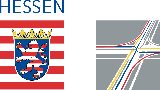        ,     ______________________               Ort, Datum                                                                                     ,     ______________________ 											                                                                                                                                                                          Name, Vorname        						                Unterschrift                                                                                                              1Antragsteller 201800000294_A_03Anrede (optional)      Name      Straße und Hausnummer bzw. PostfachPLZ und OrtTelefon-Nr.:      Fax-Nr.:      E-Mail:      dAntragsteller 201800000294_A_03Anrede (optional)      Name      Straße und Hausnummer bzw. PostfachPLZ und OrtTelefon-Nr.:      Fax-Nr.:      E-Mail:      dAntragsteller 201800000294_A_03Anrede (optional)      Name      Straße und Hausnummer bzw. PostfachPLZ und OrtTelefon-Nr.:      Fax-Nr.:      E-Mail:      dAntragsteller 201800000294_A_03Anrede (optional)      Name      Straße und Hausnummer bzw. PostfachPLZ und OrtTelefon-Nr.:      Fax-Nr.:      E-Mail:      dAntragsteller 201800000294_A_03Anrede (optional)      Name      Straße und Hausnummer bzw. PostfachPLZ und OrtTelefon-Nr.:      Fax-Nr.:      E-Mail:      dAntragsteller 201800000294_A_03Anrede (optional)      Name      Straße und Hausnummer bzw. PostfachPLZ und OrtTelefon-Nr.:      Fax-Nr.:      E-Mail:      dAntragsteller 201800000294_A_03Anrede (optional)      Name      Straße und Hausnummer bzw. PostfachPLZ und OrtTelefon-Nr.:      Fax-Nr.:      E-Mail:      dAntragsteller 201800000294_A_03Anrede (optional)      Name      Straße und Hausnummer bzw. PostfachPLZ und OrtTelefon-Nr.:      Fax-Nr.:      E-Mail:      dAntragsteller 201800000294_A_03Anrede (optional)      Name      Straße und Hausnummer bzw. PostfachPLZ und OrtTelefon-Nr.:      Fax-Nr.:      E-Mail:      dAntragsteller 201800000294_A_03Anrede (optional)      Name      Straße und Hausnummer bzw. PostfachPLZ und OrtTelefon-Nr.:      Fax-Nr.:      E-Mail:      dAntragsteller 201800000294_A_03Anrede (optional)      Name      Straße und Hausnummer bzw. PostfachPLZ und OrtTelefon-Nr.:      Fax-Nr.:      E-Mail:      dAntragsteller 201800000294_A_03Anrede (optional)      Name      Straße und Hausnummer bzw. PostfachPLZ und OrtTelefon-Nr.:      Fax-Nr.:      E-Mail:      dAntragsteller 201800000294_A_03Anrede (optional)      Name      Straße und Hausnummer bzw. PostfachPLZ und OrtTelefon-Nr.:      Fax-Nr.:      E-Mail:      dAntragsteller 201800000294_A_03Anrede (optional)      Name      Straße und Hausnummer bzw. PostfachPLZ und OrtTelefon-Nr.:      Fax-Nr.:      E-Mail:      dAntragsteller 201800000294_A_03Anrede (optional)      Name      Straße und Hausnummer bzw. PostfachPLZ und OrtTelefon-Nr.:      Fax-Nr.:      E-Mail:      dAntragsteller 201800000294_A_03Anrede (optional)      Name      Straße und Hausnummer bzw. PostfachPLZ und OrtTelefon-Nr.:      Fax-Nr.:      E-Mail:      dErlaubnis- und Genehmigungsbehörde, bei der der Antrag gestellt wirdName der EGBStraße und Hausnummer bzw. PostfachPLZ und OrtErlaubnis- und Genehmigungsbehörde, bei der der Antrag gestellt wirdName der EGBStraße und Hausnummer bzw. PostfachPLZ und OrtErlaubnis- und Genehmigungsbehörde, bei der der Antrag gestellt wirdName der EGBStraße und Hausnummer bzw. PostfachPLZ und OrtErlaubnis- und Genehmigungsbehörde, bei der der Antrag gestellt wirdName der EGBStraße und Hausnummer bzw. PostfachPLZ und OrtErlaubnis- und Genehmigungsbehörde, bei der der Antrag gestellt wirdName der EGBStraße und Hausnummer bzw. PostfachPLZ und OrtErlaubnis- und Genehmigungsbehörde, bei der der Antrag gestellt wirdName der EGBStraße und Hausnummer bzw. PostfachPLZ und OrtErlaubnis- und Genehmigungsbehörde, bei der der Antrag gestellt wirdName der EGBStraße und Hausnummer bzw. PostfachPLZ und OrtErlaubnis- und Genehmigungsbehörde, bei der der Antrag gestellt wirdName der EGBStraße und Hausnummer bzw. PostfachPLZ und OrtErlaubnis- und Genehmigungsbehörde, bei der der Antrag gestellt wirdName der EGBStraße und Hausnummer bzw. PostfachPLZ und OrtErlaubnis- und Genehmigungsbehörde, bei der der Antrag gestellt wirdName der EGBStraße und Hausnummer bzw. PostfachPLZ und OrtErlaubnis- und Genehmigungsbehörde, bei der der Antrag gestellt wirdName der EGBStraße und Hausnummer bzw. PostfachPLZ und OrtErlaubnis- und Genehmigungsbehörde, bei der der Antrag gestellt wirdName der EGBStraße und Hausnummer bzw. PostfachPLZ und OrtErlaubnis- und Genehmigungsbehörde, bei der der Antrag gestellt wirdName der EGBStraße und Hausnummer bzw. PostfachPLZ und OrtErlaubnis- und Genehmigungsbehörde, bei der der Antrag gestellt wirdName der EGBStraße und Hausnummer bzw. PostfachPLZ und OrtErlaubnis- und Genehmigungsbehörde, bei der der Antrag gestellt wirdName der EGBStraße und Hausnummer bzw. PostfachPLZ und OrtErlaubnis- und Genehmigungsbehörde, bei der der Antrag gestellt wirdName der EGBStraße und Hausnummer bzw. PostfachPLZ und OrtErlaubnis- und Genehmigungsbehörde, bei der der Antrag gestellt wirdName der EGBStraße und Hausnummer bzw. PostfachPLZ und OrtVerantwortlicher DisponentName:      Telefon-Nr.:      Fax-Nr.:      Zur Verfügung vonName des Transportunternehmens:      Straße und Hausnummer:      PLZ und Ort:       Land:      Verantwortlicher DisponentName:      Telefon-Nr.:      Fax-Nr.:      Zur Verfügung vonName des Transportunternehmens:      Straße und Hausnummer:      PLZ und Ort:       Land:      Verantwortlicher DisponentName:      Telefon-Nr.:      Fax-Nr.:      Zur Verfügung vonName des Transportunternehmens:      Straße und Hausnummer:      PLZ und Ort:       Land:      Verantwortlicher DisponentName:      Telefon-Nr.:      Fax-Nr.:      Zur Verfügung vonName des Transportunternehmens:      Straße und Hausnummer:      PLZ und Ort:       Land:      Verantwortlicher DisponentName:      Telefon-Nr.:      Fax-Nr.:      Zur Verfügung vonName des Transportunternehmens:      Straße und Hausnummer:      PLZ und Ort:       Land:      Verantwortlicher DisponentName:      Telefon-Nr.:      Fax-Nr.:      Zur Verfügung vonName des Transportunternehmens:      Straße und Hausnummer:      PLZ und Ort:       Land:      Verantwortlicher DisponentName:      Telefon-Nr.:      Fax-Nr.:      Zur Verfügung vonName des Transportunternehmens:      Straße und Hausnummer:      PLZ und Ort:       Land:      Verantwortlicher DisponentName:      Telefon-Nr.:      Fax-Nr.:      Zur Verfügung vonName des Transportunternehmens:      Straße und Hausnummer:      PLZ und Ort:       Land:      Verantwortlicher DisponentName:      Telefon-Nr.:      Fax-Nr.:      Zur Verfügung vonName des Transportunternehmens:      Straße und Hausnummer:      PLZ und Ort:       Land:      Verantwortlicher DisponentName:      Telefon-Nr.:      Fax-Nr.:      Zur Verfügung vonName des Transportunternehmens:      Straße und Hausnummer:      PLZ und Ort:       Land:      Verantwortlicher DisponentName:      Telefon-Nr.:      Fax-Nr.:      Zur Verfügung vonName des Transportunternehmens:      Straße und Hausnummer:      PLZ und Ort:       Land:      Verantwortlicher DisponentName:      Telefon-Nr.:      Fax-Nr.:      Zur Verfügung vonName des Transportunternehmens:      Straße und Hausnummer:      PLZ und Ort:       Land:      Verantwortlicher DisponentName:      Telefon-Nr.:      Fax-Nr.:      Zur Verfügung vonName des Transportunternehmens:      Straße und Hausnummer:      PLZ und Ort:       Land:      Verantwortlicher DisponentName:      Telefon-Nr.:      Fax-Nr.:      Zur Verfügung vonName des Transportunternehmens:      Straße und Hausnummer:      PLZ und Ort:       Land:      Verantwortlicher DisponentName:      Telefon-Nr.:      Fax-Nr.:      Zur Verfügung vonName des Transportunternehmens:      Straße und Hausnummer:      PLZ und Ort:       Land:      Verantwortlicher DisponentName:      Telefon-Nr.:      Fax-Nr.:      Zur Verfügung vonName des Transportunternehmens:      Straße und Hausnummer:      PLZ und Ort:       Land:      Verantwortlicher DisponentName:      Telefon-Nr.:      Fax-Nr.:      Zur Verfügung vonName des Transportunternehmens:      Straße und Hausnummer:      PLZ und Ort:       Land:      Verantwortlicher DisponentName:      Telefon-Nr.:      Fax-Nr.:      Zur Verfügung vonName des Transportunternehmens:      Straße und Hausnummer:      PLZ und Ort:       Land:      Verantwortlicher DisponentName:      Telefon-Nr.:      Fax-Nr.:      Zur Verfügung vonName des Transportunternehmens:      Straße und Hausnummer:      PLZ und Ort:       Land:      Verantwortlicher DisponentName:      Telefon-Nr.:      Fax-Nr.:      Zur Verfügung vonName des Transportunternehmens:      Straße und Hausnummer:      PLZ und Ort:       Land:      Verantwortlicher DisponentName:      Telefon-Nr.:      Fax-Nr.:      Zur Verfügung vonName des Transportunternehmens:      Straße und Hausnummer:      PLZ und Ort:       Land:      Verantwortlicher DisponentName:      Telefon-Nr.:      Fax-Nr.:      Zur Verfügung vonName des Transportunternehmens:      Straße und Hausnummer:      PLZ und Ort:       Land:      Verantwortlicher DisponentName:      Telefon-Nr.:      Fax-Nr.:      Zur Verfügung vonName des Transportunternehmens:      Straße und Hausnummer:      PLZ und Ort:       Land:      Verantwortlicher DisponentName:      Telefon-Nr.:      Fax-Nr.:      Zur Verfügung vonName des Transportunternehmens:      Straße und Hausnummer:      PLZ und Ort:       Land:      Verantwortlicher DisponentName:      Telefon-Nr.:      Fax-Nr.:      Zur Verfügung vonName des Transportunternehmens:      Straße und Hausnummer:      PLZ und Ort:       Land:      Verantwortlicher DisponentName:      Telefon-Nr.:      Fax-Nr.:      Zur Verfügung vonName des Transportunternehmens:      Straße und Hausnummer:      PLZ und Ort:       Land:      Verantwortlicher DisponentName:      Telefon-Nr.:      Fax-Nr.:      Zur Verfügung vonName des Transportunternehmens:      Straße und Hausnummer:      PLZ und Ort:       Land:      Verantwortlicher DisponentName:      Telefon-Nr.:      Fax-Nr.:      Zur Verfügung vonName des Transportunternehmens:      Straße und Hausnummer:      PLZ und Ort:       Land:      Verantwortlicher DisponentName:      Telefon-Nr.:      Fax-Nr.:      Zur Verfügung vonName des Transportunternehmens:      Straße und Hausnummer:      PLZ und Ort:       Land:      Verantwortlicher DisponentName:      Telefon-Nr.:      Fax-Nr.:      Zur Verfügung vonName des Transportunternehmens:      Straße und Hausnummer:      PLZ und Ort:       Land:      Verantwortlicher DisponentName:      Telefon-Nr.:      Fax-Nr.:      Zur Verfügung vonName des Transportunternehmens:      Straße und Hausnummer:      PLZ und Ort:       Land:      Verantwortlicher DisponentName:      Telefon-Nr.:      Fax-Nr.:      Zur Verfügung vonName des Transportunternehmens:      Straße und Hausnummer:      PLZ und Ort:       Land:      Verantwortlicher DisponentName:      Telefon-Nr.:      Fax-Nr.:      Zur Verfügung vonName des Transportunternehmens:      Straße und Hausnummer:      PLZ und Ort:       Land:      Verantwortlicher DisponentName:      Telefon-Nr.:      Fax-Nr.:      Zur Verfügung vonName des Transportunternehmens:      Straße und Hausnummer:      PLZ und Ort:       Land:      2Ich beantrage eine                                                                                         Einzel-  Kurzzeit-  Dauer-Ich beantrage eine                                                                                         Einzel-  Kurzzeit-  Dauer-Ich beantrage eine                                                                                         Einzel-  Kurzzeit-  Dauer-Ich beantrage eine                                                                                         Einzel-  Kurzzeit-  Dauer-Ich beantrage eine                                                                                         Einzel-  Kurzzeit-  Dauer-Ich beantrage eine                                                                                         Einzel-  Kurzzeit-  Dauer-Ich beantrage eine                                                                                         Einzel-  Kurzzeit-  Dauer-Ich beantrage eine                                                                                         Einzel-  Kurzzeit-  Dauer-Ich beantrage eine                                                                                         Einzel-  Kurzzeit-  Dauer-Ich beantrage eine                                                                                         Einzel-  Kurzzeit-  Dauer-Ich beantrage eine                                                                                         Einzel-  Kurzzeit-  Dauer-Ich beantrage eine                                                                                         Einzel-  Kurzzeit-  Dauer-Ich beantrage eine                                                                                         Einzel-  Kurzzeit-  Dauer-Ich beantrage eine                                                                                         Einzel-  Kurzzeit-  Dauer-Ich beantrage eine                                                                                         Einzel-  Kurzzeit-  Dauer-Ich beantrage eine                                                                                         Einzel-  Kurzzeit-  Dauer-Ich beantrage eine                                                                                         Einzel-  Kurzzeit-  Dauer-Ich beantrage eine                                                                                         Einzel-  Kurzzeit-  Dauer-Ich beantrage eine                                                                                         Einzel-  Kurzzeit-  Dauer-Ich beantrage eine                                                                                         Einzel-  Kurzzeit-  Dauer-Ich beantrage eine                                                                                         Einzel-  Kurzzeit-  Dauer-Ich beantrage eine                                                                                         Einzel-  Kurzzeit-  Dauer-Ich beantrage eine                                                                                         Einzel-  Kurzzeit-  Dauer-Ich beantrage eine                                                                                         Einzel-  Kurzzeit-  Dauer-Ich beantrage eine                                                                                         Einzel-  Kurzzeit-  Dauer-Ich beantrage eine                                                                                         Einzel-  Kurzzeit-  Dauer-Ich beantrage eine                                                                                         Einzel-  Kurzzeit-  Dauer-Ich beantrage eine                                                                                         Einzel-  Kurzzeit-  Dauer-Ich beantrage eine                                                                                         Einzel-  Kurzzeit-  Dauer-Ich beantrage eine                                                                                         Einzel-  Kurzzeit-  Dauer-Ich beantrage eine                                                                                         Einzel-  Kurzzeit-  Dauer-Ich beantrage eine                                                                                         Einzel-  Kurzzeit-  Dauer-Ich beantrage eine                                                                                         Einzel-  Kurzzeit-  Dauer-Ich beantrage eine                                                                                         Einzel-  Kurzzeit-  Dauer- Erlaubnis gem. § 29 Abs. 3 StVO zur Durchführung von Groß- raum- und / oder Schwertransporten und füge die Ausnahmegenehmigung(en) gem. § 70 StVZO bei. Erlaubnis gem. § 29 Abs. 3 StVO zur Durchführung von Groß- raum- und / oder Schwertransporten und füge die Ausnahmegenehmigung(en) gem. § 70 StVZO bei. Erlaubnis gem. § 29 Abs. 3 StVO zur Durchführung von Groß- raum- und / oder Schwertransporten und füge die Ausnahmegenehmigung(en) gem. § 70 StVZO bei. Erlaubnis gem. § 29 Abs. 3 StVO zur Durchführung von Groß- raum- und / oder Schwertransporten und füge die Ausnahmegenehmigung(en) gem. § 70 StVZO bei. Erlaubnis gem. § 29 Abs. 3 StVO zur Durchführung von Groß- raum- und / oder Schwertransporten und füge die Ausnahmegenehmigung(en) gem. § 70 StVZO bei. Erlaubnis gem. § 29 Abs. 3 StVO zur Durchführung von Groß- raum- und / oder Schwertransporten und füge die Ausnahmegenehmigung(en) gem. § 70 StVZO bei. Erlaubnis gem. § 29 Abs. 3 StVO zur Durchführung von Groß- raum- und / oder Schwertransporten und füge die Ausnahmegenehmigung(en) gem. § 70 StVZO bei. Erlaubnis gem. § 29 Abs. 3 StVO zur Durchführung von Groß- raum- und / oder Schwertransporten und füge die Ausnahmegenehmigung(en) gem. § 70 StVZO bei. Erlaubnis gem. § 29 Abs. 3 StVO zur Durchführung von Groß- raum- und / oder Schwertransporten und füge die Ausnahmegenehmigung(en) gem. § 70 StVZO bei. Erlaubnis gem. § 29 Abs. 3 StVO zur Durchführung von Groß- raum- und / oder Schwertransporten und füge die Ausnahmegenehmigung(en) gem. § 70 StVZO bei. Erlaubnis gem. § 29 Abs. 3 StVO zur Durchführung von Groß- raum- und / oder Schwertransporten und füge die Ausnahmegenehmigung(en) gem. § 70 StVZO bei. Erlaubnis gem. § 29 Abs. 3 StVO zur Durchführung von Groß- raum- und / oder Schwertransporten und füge die Ausnahmegenehmigung(en) gem. § 70 StVZO bei. Erlaubnis gem. § 29 Abs. 3 StVO zur Durchführung von Groß- raum- und / oder Schwertransporten und füge die Ausnahmegenehmigung(en) gem. § 70 StVZO bei. Erlaubnis gem. § 29 Abs. 3 StVO zur Durchführung von Groß- raum- und / oder Schwertransporten und füge die Ausnahmegenehmigung(en) gem. § 70 StVZO bei. Erlaubnis gem. § 29 Abs. 3 StVO zur Durchführung von Groß- raum- und / oder Schwertransporten und füge die Ausnahmegenehmigung(en) gem. § 70 StVZO bei. Erlaubnis gem. § 29 Abs. 3 StVO zur Durchführung von Groß- raum- und / oder Schwertransporten und füge die Ausnahmegenehmigung(en) gem. § 70 StVZO bei. Erlaubnis gem. § 29 Abs. 3 StVO zur Durchführung von Groß- raum- und / oder Schwertransporten und füge die Ausnahmegenehmigung(en) gem. § 70 StVZO bei. Erlaubnis gem. § 29 Abs. 3 StVO zur Durchführung von Groß- raum- und / oder Schwertransporten und füge die Ausnahmegenehmigung(en) gem. § 70 StVZO bei. Ausnahmegenehmigung gem. § 46 Abs. 1 Nr. 2 StVO
    zur Benutzung von Autobahnen oder Kraftfahrstraßen mit dort nicht
    zugelassenen Fahrzeugen Ausnahmegenehmigung gem. § 46 Abs. 1 Nr. 5 StVO    zur Beförderung von Ladungen mit Überbreite, Überhöhe und / oder
    Überlänge. Ausnahmegenehmigung gem. § 46 Abs. 1 Nr. 2 StVO
    zur Benutzung von Autobahnen oder Kraftfahrstraßen mit dort nicht
    zugelassenen Fahrzeugen Ausnahmegenehmigung gem. § 46 Abs. 1 Nr. 5 StVO    zur Beförderung von Ladungen mit Überbreite, Überhöhe und / oder
    Überlänge. Ausnahmegenehmigung gem. § 46 Abs. 1 Nr. 2 StVO
    zur Benutzung von Autobahnen oder Kraftfahrstraßen mit dort nicht
    zugelassenen Fahrzeugen Ausnahmegenehmigung gem. § 46 Abs. 1 Nr. 5 StVO    zur Beförderung von Ladungen mit Überbreite, Überhöhe und / oder
    Überlänge. Ausnahmegenehmigung gem. § 46 Abs. 1 Nr. 2 StVO
    zur Benutzung von Autobahnen oder Kraftfahrstraßen mit dort nicht
    zugelassenen Fahrzeugen Ausnahmegenehmigung gem. § 46 Abs. 1 Nr. 5 StVO    zur Beförderung von Ladungen mit Überbreite, Überhöhe und / oder
    Überlänge. Ausnahmegenehmigung gem. § 46 Abs. 1 Nr. 2 StVO
    zur Benutzung von Autobahnen oder Kraftfahrstraßen mit dort nicht
    zugelassenen Fahrzeugen Ausnahmegenehmigung gem. § 46 Abs. 1 Nr. 5 StVO    zur Beförderung von Ladungen mit Überbreite, Überhöhe und / oder
    Überlänge. Ausnahmegenehmigung gem. § 46 Abs. 1 Nr. 2 StVO
    zur Benutzung von Autobahnen oder Kraftfahrstraßen mit dort nicht
    zugelassenen Fahrzeugen Ausnahmegenehmigung gem. § 46 Abs. 1 Nr. 5 StVO    zur Beförderung von Ladungen mit Überbreite, Überhöhe und / oder
    Überlänge. Ausnahmegenehmigung gem. § 46 Abs. 1 Nr. 2 StVO
    zur Benutzung von Autobahnen oder Kraftfahrstraßen mit dort nicht
    zugelassenen Fahrzeugen Ausnahmegenehmigung gem. § 46 Abs. 1 Nr. 5 StVO    zur Beförderung von Ladungen mit Überbreite, Überhöhe und / oder
    Überlänge. Ausnahmegenehmigung gem. § 46 Abs. 1 Nr. 2 StVO
    zur Benutzung von Autobahnen oder Kraftfahrstraßen mit dort nicht
    zugelassenen Fahrzeugen Ausnahmegenehmigung gem. § 46 Abs. 1 Nr. 5 StVO    zur Beförderung von Ladungen mit Überbreite, Überhöhe und / oder
    Überlänge. Ausnahmegenehmigung gem. § 46 Abs. 1 Nr. 2 StVO
    zur Benutzung von Autobahnen oder Kraftfahrstraßen mit dort nicht
    zugelassenen Fahrzeugen Ausnahmegenehmigung gem. § 46 Abs. 1 Nr. 5 StVO    zur Beförderung von Ladungen mit Überbreite, Überhöhe und / oder
    Überlänge. Ausnahmegenehmigung gem. § 46 Abs. 1 Nr. 2 StVO
    zur Benutzung von Autobahnen oder Kraftfahrstraßen mit dort nicht
    zugelassenen Fahrzeugen Ausnahmegenehmigung gem. § 46 Abs. 1 Nr. 5 StVO    zur Beförderung von Ladungen mit Überbreite, Überhöhe und / oder
    Überlänge. Ausnahmegenehmigung gem. § 46 Abs. 1 Nr. 2 StVO
    zur Benutzung von Autobahnen oder Kraftfahrstraßen mit dort nicht
    zugelassenen Fahrzeugen Ausnahmegenehmigung gem. § 46 Abs. 1 Nr. 5 StVO    zur Beförderung von Ladungen mit Überbreite, Überhöhe und / oder
    Überlänge. Ausnahmegenehmigung gem. § 46 Abs. 1 Nr. 2 StVO
    zur Benutzung von Autobahnen oder Kraftfahrstraßen mit dort nicht
    zugelassenen Fahrzeugen Ausnahmegenehmigung gem. § 46 Abs. 1 Nr. 5 StVO    zur Beförderung von Ladungen mit Überbreite, Überhöhe und / oder
    Überlänge. Ausnahmegenehmigung gem. § 46 Abs. 1 Nr. 2 StVO
    zur Benutzung von Autobahnen oder Kraftfahrstraßen mit dort nicht
    zugelassenen Fahrzeugen Ausnahmegenehmigung gem. § 46 Abs. 1 Nr. 5 StVO    zur Beförderung von Ladungen mit Überbreite, Überhöhe und / oder
    Überlänge. Ausnahmegenehmigung gem. § 46 Abs. 1 Nr. 2 StVO
    zur Benutzung von Autobahnen oder Kraftfahrstraßen mit dort nicht
    zugelassenen Fahrzeugen Ausnahmegenehmigung gem. § 46 Abs. 1 Nr. 5 StVO    zur Beförderung von Ladungen mit Überbreite, Überhöhe und / oder
    Überlänge. Ausnahmegenehmigung gem. § 46 Abs. 1 Nr. 2 StVO
    zur Benutzung von Autobahnen oder Kraftfahrstraßen mit dort nicht
    zugelassenen Fahrzeugen Ausnahmegenehmigung gem. § 46 Abs. 1 Nr. 5 StVO    zur Beförderung von Ladungen mit Überbreite, Überhöhe und / oder
    Überlänge. Ausnahmegenehmigung gem. § 46 Abs. 1 Nr. 2 StVO
    zur Benutzung von Autobahnen oder Kraftfahrstraßen mit dort nicht
    zugelassenen Fahrzeugen Ausnahmegenehmigung gem. § 46 Abs. 1 Nr. 5 StVO    zur Beförderung von Ladungen mit Überbreite, Überhöhe und / oder
    Überlänge.3Für die Zeit vom                bis einschließlich Für die Zeit vom                bis einschließlich Für die Zeit vom                bis einschließlich Für die Zeit vom                bis einschließlich Für die Zeit vom                bis einschließlich Für die Zeit vom                bis einschließlich Für die Zeit vom                bis einschließlich Für die Zeit vom                bis einschließlich Für die Zeit vom                bis einschließlich Für die Zeit vom                bis einschließlich Für die Zeit vom                bis einschließlich Für die Zeit vom                bis einschließlich Für die Zeit vom                bis einschließlich  Fahrten (Anzahl)    Fahrten (Anzahl)    Fahrten (Anzahl)    Fahrten (Anzahl)    Fahrten (Anzahl)    Fahrten (Anzahl)    Fahrten (Anzahl)    Fahrten (Anzahl)    Fahrten (Anzahl)    Fahrten (Anzahl)      Zahl der Fahrzeuge/Fahrzeugkombinationen   Zahl der Fahrzeuge/Fahrzeugkombinationen   Zahl der Fahrzeuge/Fahrzeugkombinationen   Zahl der Fahrzeuge/Fahrzeugkombinationen   Zahl der Fahrzeuge/Fahrzeugkombinationen   Zahl der Fahrzeuge/Fahrzeugkombinationen   Zahl der Fahrzeuge/Fahrzeugkombinationen   Zahl der Fahrzeuge/Fahrzeugkombinationen   Zahl der Fahrzeuge/Fahrzeugkombinationen   Zahl der Fahrzeuge/Fahrzeugkombinationen   Zahl der Fahrzeuge/Fahrzeugkombinationen4LadungArt und Bezeichnung der Ladung:LadungArt und Bezeichnung der Ladung:LadungArt und Bezeichnung der Ladung:LadungArt und Bezeichnung der Ladung:LadungArt und Bezeichnung der Ladung:LadungArt und Bezeichnung der Ladung:LadungArt und Bezeichnung der Ladung:LadungArt und Bezeichnung der Ladung:LadungArt und Bezeichnung der Ladung:LadungArt und Bezeichnung der Ladung:LadungArt und Bezeichnung der Ladung:LadungArt und Bezeichnung der Ladung:LadungArt und Bezeichnung der Ladung:LadungArt und Bezeichnung der Ladung:LadungArt und Bezeichnung der Ladung:LadungArt und Bezeichnung der Ladung:LadungArt und Bezeichnung der Ladung:LadungArt und Bezeichnung der Ladung:LadungArt und Bezeichnung der Ladung:LadungArt und Bezeichnung der Ladung:LadungArt und Bezeichnung der Ladung:LadungArt und Bezeichnung der Ladung:LadungArt und Bezeichnung der Ladung:LadungArt und Bezeichnung der Ladung:LadungArt und Bezeichnung der Ladung:LadungArt und Bezeichnung der Ladung:LadungArt und Bezeichnung der Ladung:LadungArt und Bezeichnung der Ladung:LadungArt und Bezeichnung der Ladung:LadungArt und Bezeichnung der Ladung:LadungArt und Bezeichnung der Ladung:LadungArt und Bezeichnung der Ladung:LadungArt und Bezeichnung der Ladung:LadungArt und Bezeichnung der Ladung:Länge:        m Breite:        m                           Höhe:        m                                      Masse:           tLänge:        m Breite:        m                           Höhe:        m                                      Masse:           tLänge:        m Breite:        m                           Höhe:        m                                      Masse:           tLänge:        m Breite:        m                           Höhe:        m                                      Masse:           tLänge:        m Breite:        m                           Höhe:        m                                      Masse:           tLänge:        m Breite:        m                           Höhe:        m                                      Masse:           tLänge:        m Breite:        m                           Höhe:        m                                      Masse:           tLänge:        m Breite:        m                           Höhe:        m                                      Masse:           tLänge:        m Breite:        m                           Höhe:        m                                      Masse:           tLänge:        m Breite:        m                           Höhe:        m                                      Masse:           tLänge:        m Breite:        m                           Höhe:        m                                      Masse:           tLänge:        m Breite:        m                           Höhe:        m                                      Masse:           tLänge:        m Breite:        m                           Höhe:        m                                      Masse:           tLänge:        m Breite:        m                           Höhe:        m                                      Masse:           tLänge:        m Breite:        m                           Höhe:        m                                      Masse:           tLänge:        m Breite:        m                           Höhe:        m                                      Masse:           tLänge:        m Breite:        m                           Höhe:        m                                      Masse:           tLänge:        m Breite:        m                           Höhe:        m                                      Masse:           tLänge:        m Breite:        m                           Höhe:        m                                      Masse:           tLänge:        m Breite:        m                           Höhe:        m                                      Masse:           tLänge:        m Breite:        m                           Höhe:        m                                      Masse:           tLänge:        m Breite:        m                           Höhe:        m                                      Masse:           tLänge:        m Breite:        m                           Höhe:        m                                      Masse:           tLänge:        m Breite:        m                           Höhe:        m                                      Masse:           tLänge:        m Breite:        m                           Höhe:        m                                      Masse:           tLänge:        m Breite:        m                           Höhe:        m                                      Masse:           tLänge:        m Breite:        m                           Höhe:        m                                      Masse:           tLänge:        m Breite:        m                           Höhe:        m                                      Masse:           tLänge:        m Breite:        m                           Höhe:        m                                      Masse:           tLänge:        m Breite:        m                           Höhe:        m                                      Masse:           tLänge:        m Breite:        m                           Höhe:        m                                      Masse:           tLänge:        m Breite:        m                           Höhe:        m                                      Masse:           tLänge:        m Breite:        m                           Höhe:        m                                      Masse:           tLänge:        m Breite:        m                           Höhe:        m                                      Masse:           tDie Ladung ist: als unteilbar anzusehen, Begründung liegt bei.  asymmetrisch, Ladungsskizze liegt bei.Die Ladung ist: als unteilbar anzusehen, Begründung liegt bei.  asymmetrisch, Ladungsskizze liegt bei.Die Ladung ist: als unteilbar anzusehen, Begründung liegt bei.  asymmetrisch, Ladungsskizze liegt bei.Die Ladung ist: als unteilbar anzusehen, Begründung liegt bei.  asymmetrisch, Ladungsskizze liegt bei.Die Ladung ist: als unteilbar anzusehen, Begründung liegt bei.  asymmetrisch, Ladungsskizze liegt bei.Die Ladung ist: als unteilbar anzusehen, Begründung liegt bei.  asymmetrisch, Ladungsskizze liegt bei.Die Ladung ist: als unteilbar anzusehen, Begründung liegt bei.  asymmetrisch, Ladungsskizze liegt bei.Die Ladung ist: als unteilbar anzusehen, Begründung liegt bei.  asymmetrisch, Ladungsskizze liegt bei.Die Ladung ist: als unteilbar anzusehen, Begründung liegt bei.  asymmetrisch, Ladungsskizze liegt bei.Die Ladung ist: als unteilbar anzusehen, Begründung liegt bei.  asymmetrisch, Ladungsskizze liegt bei.Die Ladung ist: als unteilbar anzusehen, Begründung liegt bei.  asymmetrisch, Ladungsskizze liegt bei.Die Ladung ist: als unteilbar anzusehen, Begründung liegt bei.  asymmetrisch, Ladungsskizze liegt bei.Die Ladung ist: als unteilbar anzusehen, Begründung liegt bei.  asymmetrisch, Ladungsskizze liegt bei.Die Ladung ist: als unteilbar anzusehen, Begründung liegt bei.  asymmetrisch, Ladungsskizze liegt bei.Die Ladung ist: als unteilbar anzusehen, Begründung liegt bei.  asymmetrisch, Ladungsskizze liegt bei.Die Ladung ist: als unteilbar anzusehen, Begründung liegt bei.  asymmetrisch, Ladungsskizze liegt bei.Die Ladung ist: als unteilbar anzusehen, Begründung liegt bei.  asymmetrisch, Ladungsskizze liegt bei.Die Ladung ist: als unteilbar anzusehen, Begründung liegt bei.  asymmetrisch, Ladungsskizze liegt bei.Die Ladung ist: als unteilbar anzusehen, Begründung liegt bei.  asymmetrisch, Ladungsskizze liegt bei.Die Ladung ist: als unteilbar anzusehen, Begründung liegt bei.  asymmetrisch, Ladungsskizze liegt bei.Die Ladung ist: als unteilbar anzusehen, Begründung liegt bei.  asymmetrisch, Ladungsskizze liegt bei.Die Ladung ist: als unteilbar anzusehen, Begründung liegt bei.  asymmetrisch, Ladungsskizze liegt bei.Die Ladung ist: als unteilbar anzusehen, Begründung liegt bei.  asymmetrisch, Ladungsskizze liegt bei.Die Ladung ist: als unteilbar anzusehen, Begründung liegt bei.  asymmetrisch, Ladungsskizze liegt bei.Die Ladung ist: als unteilbar anzusehen, Begründung liegt bei.  asymmetrisch, Ladungsskizze liegt bei.Die Ladung ist: als unteilbar anzusehen, Begründung liegt bei.  asymmetrisch, Ladungsskizze liegt bei.Die Ladung ist: als unteilbar anzusehen, Begründung liegt bei.  asymmetrisch, Ladungsskizze liegt bei.Die Ladung ist: als unteilbar anzusehen, Begründung liegt bei.  asymmetrisch, Ladungsskizze liegt bei.Die Ladung ist: als unteilbar anzusehen, Begründung liegt bei.  asymmetrisch, Ladungsskizze liegt bei.Die Ladung ist: als unteilbar anzusehen, Begründung liegt bei.  asymmetrisch, Ladungsskizze liegt bei.Die Ladung ist: als unteilbar anzusehen, Begründung liegt bei.  asymmetrisch, Ladungsskizze liegt bei.Die Ladung ist: als unteilbar anzusehen, Begründung liegt bei.  asymmetrisch, Ladungsskizze liegt bei.Die Ladung ist: als unteilbar anzusehen, Begründung liegt bei.  asymmetrisch, Ladungsskizze liegt bei.Die Ladung ist: als unteilbar anzusehen, Begründung liegt bei.  asymmetrisch, Ladungsskizze liegt bei.5Kraftfahrzeug-Art:              Kraftfahrzeug-Art:              Kraftfahrzeug-Art:              Kraftfahrzeug-Art:              Kraftfahrzeug-Art:              Kraftfahrzeug-Art:              Kraftfahrzeug-Art:              Kraftfahrzeug-Art:              Kraftfahrzeug-Art:              Kraftfahrzeug-Art:              Kraftfahrzeug-Art:              Kraftfahrzeug-Art:              Kraftfahrzeug-Art:              Kraftfahrzeug-Art:              Kraftfahrzeug-Art:              Kraftfahrzeug-Art:              Kraftfahrzeug-Art:              Kraftfahrzeug-Art:              Anhänger-Art:          Anhänger-Art:          Anhänger-Art:          Anhänger-Art:          Anhänger-Art:          Anhänger-Art:          Anhänger-Art:          Anhänger-Art:          Anhänger-Art:          Anhänger-Art:          Anhänger-Art:          Anhänger-Art:          Anhänger-Art:          Anhänger-Art:          Anhänger-Art:          Anhänger-Art:          FINFINFINFINKennzeichenKennzeichenKennzeichenKennzeichenKennzeichenKennzeichenBauartbedingte HöchstgeschwindigkeitBauartbedingte HöchstgeschwindigkeitBauartbedingte HöchstgeschwindigkeitBauartbedingte HöchstgeschwindigkeitBauartbedingte HöchstgeschwindigkeitBauartbedingte HöchstgeschwindigkeitBauartbedingte HöchstgeschwindigkeitBauartbedingte HöchstgeschwindigkeitFINFINFINFINFINKennzeichenKennzeichenKennzeichenKennzeichenKennzeichenKennzeichenBauartbedingte HöchstgeschwindigkeitBauartbedingte HöchstgeschwindigkeitBauartbedingte HöchstgeschwindigkeitBauartbedingte HöchstgeschwindigkeitBauartbedingte Höchstgeschwindigkeit Fahrzeug mit Ketten- oder Raupenlaufwerk Fahrzeug mit Ketten- oder Raupenlaufwerk Fahrzeug mit Ketten- oder Raupenlaufwerk Fahrzeug mit Ketten- oder Raupenlaufwerk Fahrzeug mit Ketten- oder Raupenlaufwerk Fahrzeug mit Ketten- oder Raupenlaufwerk Fahrzeug mit Ketten- oder Raupenlaufwerk Fahrzeug mit Ketten- oder Raupenlaufwerk Fahrzeug mit Ketten- oder Raupenlaufwerk Fahrzeug mit Ketten- oder Raupenlaufwerk Fahrzeug mit Ketten- oder Raupenlaufwerk Fahrzeug mit Ketten- oder Raupenlaufwerk Fahrzeug mit Ketten- oder Raupenlaufwerk Fahrzeug mit Ketten- oder Raupenlaufwerk Fahrzeug mit Ketten- oder Raupenlaufwerk Fahrzeug mit Ketten- oder Raupenlaufwerk Fahrzeug mit Ketten- oder Raupenlaufwerk Fahrzeug mit Ketten- oder Raupenlaufwerk Anhänger mit Ketten- oder Raupenlaufwerk Anhänger mit Ketten- oder Raupenlaufwerk Anhänger mit Ketten- oder Raupenlaufwerk Anhänger mit Ketten- oder Raupenlaufwerk Anhänger mit Ketten- oder Raupenlaufwerk Anhänger mit Ketten- oder Raupenlaufwerk Anhänger mit Ketten- oder Raupenlaufwerk Anhänger mit Ketten- oder Raupenlaufwerk Anhänger mit Ketten- oder Raupenlaufwerk Anhänger mit Ketten- oder Raupenlaufwerk Anhänger mit Ketten- oder Raupenlaufwerk Anhänger mit Ketten- oder Raupenlaufwerk Anhänger mit Ketten- oder Raupenlaufwerk Anhänger mit Ketten- oder Raupenlaufwerk Anhänger mit Ketten- oder Raupenlaufwerk Anhänger mit Ketten- oder Raupenlaufwerk6Maße und MassenMaße und MassenMaße und MassenMaße und MassenMaße und MassenMaße und MassenMaße und MassenMaße und MassenMaße und MassenMaße und MassenMaße und MassenMaße und MassenMaße und MassenMaße und MassenMaße und MassenMaße und MassenMaße und MassenMaße und MassenMaße und MassenMaße und MassenMaße und MassenMaße und MassenMaße und MassenMaße und MassenMaße und MassenMaße und MassenMaße und MassenMaße und MassenMaße und MassenMaße und MassenMaße und MassenMaße und MassenMaße und MassenMaße und MassenGesamtGesamt-länge [m]-länge [m]-länge [m]-länge [m]-länge [m]-breite [m]-breite [m]-breite [m]-breite [m]-breite [m]-höhe [m]-höhe [m]-höhe [m]-höhe [m]-höhe [m]-höhe [m]Transporthöheabsenkbar auf [m]Transporthöheabsenkbar auf [m]Transporthöheabsenkbar auf [m]MasseMasseMasseMasseMasseMasseMasseMasseMasseMasseMasseMasseMasseGesamtGesamt-länge [m]-länge [m]-länge [m]-länge [m]-länge [m]-breite [m]-breite [m]-breite [m]-breite [m]-breite [m]-höhe [m]-höhe [m]-höhe [m]-höhe [m]-höhe [m]-höhe [m]Transporthöheabsenkbar auf [m]Transporthöheabsenkbar auf [m]Transporthöheabsenkbar auf [m]Zugfahrzeug [t]Zugfahrzeug [t]Zugfahrzeug [t]Zugfahrzeug [t]Zugfahrzeug [t]Anhänger [t]Anhänger [t]Anhänger [t]Anhänger [t]Anhänger [t]Gesamt [t]Gesamt [t]Gesamt [t]LeerfahrtLeerfahrtLastfahrtLastfahrt                                                                                           nach rechts: 1      m
Die Ladung ragt dabei      nach vorn:       m                                                               nach hinten:       m über das Fahrzeug hinaus.          
                                                                                           nach links:   1      m                                                                                           nach rechts: 1      m
Die Ladung ragt dabei      nach vorn:       m                                                               nach hinten:       m über das Fahrzeug hinaus.          
                                                                                           nach links:   1      m                                                                                           nach rechts: 1      m
Die Ladung ragt dabei      nach vorn:       m                                                               nach hinten:       m über das Fahrzeug hinaus.          
                                                                                           nach links:   1      m                                                                                           nach rechts: 1      m
Die Ladung ragt dabei      nach vorn:       m                                                               nach hinten:       m über das Fahrzeug hinaus.          
                                                                                           nach links:   1      m                                                                                           nach rechts: 1      m
Die Ladung ragt dabei      nach vorn:       m                                                               nach hinten:       m über das Fahrzeug hinaus.          
                                                                                           nach links:   1      m                                                                                           nach rechts: 1      m
Die Ladung ragt dabei      nach vorn:       m                                                               nach hinten:       m über das Fahrzeug hinaus.          
                                                                                           nach links:   1      m                                                                                           nach rechts: 1      m
Die Ladung ragt dabei      nach vorn:       m                                                               nach hinten:       m über das Fahrzeug hinaus.          
                                                                                           nach links:   1      m                                                                                           nach rechts: 1      m
Die Ladung ragt dabei      nach vorn:       m                                                               nach hinten:       m über das Fahrzeug hinaus.          
                                                                                           nach links:   1      m                                                                                           nach rechts: 1      m
Die Ladung ragt dabei      nach vorn:       m                                                               nach hinten:       m über das Fahrzeug hinaus.          
                                                                                           nach links:   1      m                                                                                           nach rechts: 1      m
Die Ladung ragt dabei      nach vorn:       m                                                               nach hinten:       m über das Fahrzeug hinaus.          
                                                                                           nach links:   1      m                                                                                           nach rechts: 1      m
Die Ladung ragt dabei      nach vorn:       m                                                               nach hinten:       m über das Fahrzeug hinaus.          
                                                                                           nach links:   1      m                                                                                           nach rechts: 1      m
Die Ladung ragt dabei      nach vorn:       m                                                               nach hinten:       m über das Fahrzeug hinaus.          
                                                                                           nach links:   1      m                                                                                           nach rechts: 1      m
Die Ladung ragt dabei      nach vorn:       m                                                               nach hinten:       m über das Fahrzeug hinaus.          
                                                                                           nach links:   1      m                                                                                           nach rechts: 1      m
Die Ladung ragt dabei      nach vorn:       m                                                               nach hinten:       m über das Fahrzeug hinaus.          
                                                                                           nach links:   1      m                                                                                           nach rechts: 1      m
Die Ladung ragt dabei      nach vorn:       m                                                               nach hinten:       m über das Fahrzeug hinaus.          
                                                                                           nach links:   1      m                                                                                           nach rechts: 1      m
Die Ladung ragt dabei      nach vorn:       m                                                               nach hinten:       m über das Fahrzeug hinaus.          
                                                                                           nach links:   1      m                                                                                           nach rechts: 1      m
Die Ladung ragt dabei      nach vorn:       m                                                               nach hinten:       m über das Fahrzeug hinaus.          
                                                                                           nach links:   1      m                                                                                           nach rechts: 1      m
Die Ladung ragt dabei      nach vorn:       m                                                               nach hinten:       m über das Fahrzeug hinaus.          
                                                                                           nach links:   1      m                                                                                           nach rechts: 1      m
Die Ladung ragt dabei      nach vorn:       m                                                               nach hinten:       m über das Fahrzeug hinaus.          
                                                                                           nach links:   1      m                                                                                           nach rechts: 1      m
Die Ladung ragt dabei      nach vorn:       m                                                               nach hinten:       m über das Fahrzeug hinaus.          
                                                                                           nach links:   1      m                                                                                           nach rechts: 1      m
Die Ladung ragt dabei      nach vorn:       m                                                               nach hinten:       m über das Fahrzeug hinaus.          
                                                                                           nach links:   1      m                                                                                           nach rechts: 1      m
Die Ladung ragt dabei      nach vorn:       m                                                               nach hinten:       m über das Fahrzeug hinaus.          
                                                                                           nach links:   1      m                                                                                           nach rechts: 1      m
Die Ladung ragt dabei      nach vorn:       m                                                               nach hinten:       m über das Fahrzeug hinaus.          
                                                                                           nach links:   1      m                                                                                           nach rechts: 1      m
Die Ladung ragt dabei      nach vorn:       m                                                               nach hinten:       m über das Fahrzeug hinaus.          
                                                                                           nach links:   1      m                                                                                           nach rechts: 1      m
Die Ladung ragt dabei      nach vorn:       m                                                               nach hinten:       m über das Fahrzeug hinaus.          
                                                                                           nach links:   1      m                                                                                           nach rechts: 1      m
Die Ladung ragt dabei      nach vorn:       m                                                               nach hinten:       m über das Fahrzeug hinaus.          
                                                                                           nach links:   1      m                                                                                           nach rechts: 1      m
Die Ladung ragt dabei      nach vorn:       m                                                               nach hinten:       m über das Fahrzeug hinaus.          
                                                                                           nach links:   1      m                                                                                           nach rechts: 1      m
Die Ladung ragt dabei      nach vorn:       m                                                               nach hinten:       m über das Fahrzeug hinaus.          
                                                                                           nach links:   1      m                                                                                           nach rechts: 1      m
Die Ladung ragt dabei      nach vorn:       m                                                               nach hinten:       m über das Fahrzeug hinaus.          
                                                                                           nach links:   1      m                                                                                           nach rechts: 1      m
Die Ladung ragt dabei      nach vorn:       m                                                               nach hinten:       m über das Fahrzeug hinaus.          
                                                                                           nach links:   1      m                                                                                           nach rechts: 1      m
Die Ladung ragt dabei      nach vorn:       m                                                               nach hinten:       m über das Fahrzeug hinaus.          
                                                                                           nach links:   1      m                                                                                           nach rechts: 1      m
Die Ladung ragt dabei      nach vorn:       m                                                               nach hinten:       m über das Fahrzeug hinaus.          
                                                                                           nach links:   1      m                                                                                           nach rechts: 1      m
Die Ladung ragt dabei      nach vorn:       m                                                               nach hinten:       m über das Fahrzeug hinaus.          
                                                                                           nach links:   1      m                                                                                           nach rechts: 1      m
Die Ladung ragt dabei      nach vorn:       m                                                               nach hinten:       m über das Fahrzeug hinaus.          
                                                                                           nach links:   1      mMaximale Breite der Ladung beginnt in Höhe von:      1       m 
Abstand von der letzten Achse bis zum Ladungsende:         mMaximale Breite der Ladung beginnt in Höhe von:      1       m 
Abstand von der letzten Achse bis zum Ladungsende:         mMaximale Breite der Ladung beginnt in Höhe von:      1       m 
Abstand von der letzten Achse bis zum Ladungsende:         mMaximale Breite der Ladung beginnt in Höhe von:      1       m 
Abstand von der letzten Achse bis zum Ladungsende:         mMaximale Breite der Ladung beginnt in Höhe von:      1       m 
Abstand von der letzten Achse bis zum Ladungsende:         mMaximale Breite der Ladung beginnt in Höhe von:      1       m 
Abstand von der letzten Achse bis zum Ladungsende:         mMaximale Breite der Ladung beginnt in Höhe von:      1       m 
Abstand von der letzten Achse bis zum Ladungsende:         mMaximale Breite der Ladung beginnt in Höhe von:      1       m 
Abstand von der letzten Achse bis zum Ladungsende:         mMaximale Breite der Ladung beginnt in Höhe von:      1       m 
Abstand von der letzten Achse bis zum Ladungsende:         mMaximale Breite der Ladung beginnt in Höhe von:      1       m 
Abstand von der letzten Achse bis zum Ladungsende:         mMaximale Breite der Ladung beginnt in Höhe von:      1       m 
Abstand von der letzten Achse bis zum Ladungsende:         mMaximale Breite der Ladung beginnt in Höhe von:      1       m 
Abstand von der letzten Achse bis zum Ladungsende:         mMaximale Breite der Ladung beginnt in Höhe von:      1       m 
Abstand von der letzten Achse bis zum Ladungsende:         mMaximale Breite der Ladung beginnt in Höhe von:      1       m 
Abstand von der letzten Achse bis zum Ladungsende:         mMaximale Breite der Ladung beginnt in Höhe von:      1       m 
Abstand von der letzten Achse bis zum Ladungsende:         mMaximale Breite der Ladung beginnt in Höhe von:      1       m 
Abstand von der letzten Achse bis zum Ladungsende:         mMaximale Breite der Ladung beginnt in Höhe von:      1       m 
Abstand von der letzten Achse bis zum Ladungsende:         mMaximale Breite der Ladung beginnt in Höhe von:      1       m 
Abstand von der letzten Achse bis zum Ladungsende:         mMaximale Breite der Ladung beginnt in Höhe von:      1       m 
Abstand von der letzten Achse bis zum Ladungsende:         mMaximale Breite der Ladung beginnt in Höhe von:      1       m 
Abstand von der letzten Achse bis zum Ladungsende:         mMaximale Breite der Ladung beginnt in Höhe von:      1       m 
Abstand von der letzten Achse bis zum Ladungsende:         mMaximale Breite der Ladung beginnt in Höhe von:      1       m 
Abstand von der letzten Achse bis zum Ladungsende:         mMaximale Breite der Ladung beginnt in Höhe von:      1       m 
Abstand von der letzten Achse bis zum Ladungsende:         mMaximale Breite der Ladung beginnt in Höhe von:      1       m 
Abstand von der letzten Achse bis zum Ladungsende:         mMaximale Breite der Ladung beginnt in Höhe von:      1       m 
Abstand von der letzten Achse bis zum Ladungsende:         mMaximale Breite der Ladung beginnt in Höhe von:      1       m 
Abstand von der letzten Achse bis zum Ladungsende:         mMaximale Breite der Ladung beginnt in Höhe von:      1       m 
Abstand von der letzten Achse bis zum Ladungsende:         mMaximale Breite der Ladung beginnt in Höhe von:      1       m 
Abstand von der letzten Achse bis zum Ladungsende:         mMaximale Breite der Ladung beginnt in Höhe von:      1       m 
Abstand von der letzten Achse bis zum Ladungsende:         mMaximale Breite der Ladung beginnt in Höhe von:      1       m 
Abstand von der letzten Achse bis zum Ladungsende:         mMaximale Breite der Ladung beginnt in Höhe von:      1       m 
Abstand von der letzten Achse bis zum Ladungsende:         mMaximale Breite der Ladung beginnt in Höhe von:      1       m 
Abstand von der letzten Achse bis zum Ladungsende:         mMaximale Breite der Ladung beginnt in Höhe von:      1       m 
Abstand von der letzten Achse bis zum Ladungsende:         mMaximale Breite der Ladung beginnt in Höhe von:      1       m 
Abstand von der letzten Achse bis zum Ladungsende:         m7Leerfahrt-Achskonfiguration nur ausfüllen, wenn eine erlaubnispflichtige Leerfahrt beantragt wird.Leerfahrt-Achskonfiguration nur ausfüllen, wenn eine erlaubnispflichtige Leerfahrt beantragt wird.Leerfahrt-Achskonfiguration nur ausfüllen, wenn eine erlaubnispflichtige Leerfahrt beantragt wird.Leerfahrt-Achskonfiguration nur ausfüllen, wenn eine erlaubnispflichtige Leerfahrt beantragt wird.Leerfahrt-Achskonfiguration nur ausfüllen, wenn eine erlaubnispflichtige Leerfahrt beantragt wird.Leerfahrt-Achskonfiguration nur ausfüllen, wenn eine erlaubnispflichtige Leerfahrt beantragt wird.Leerfahrt-Achskonfiguration nur ausfüllen, wenn eine erlaubnispflichtige Leerfahrt beantragt wird.Leerfahrt-Achskonfiguration nur ausfüllen, wenn eine erlaubnispflichtige Leerfahrt beantragt wird.Leerfahrt-Achskonfiguration nur ausfüllen, wenn eine erlaubnispflichtige Leerfahrt beantragt wird.Leerfahrt-Achskonfiguration nur ausfüllen, wenn eine erlaubnispflichtige Leerfahrt beantragt wird.Leerfahrt-Achskonfiguration nur ausfüllen, wenn eine erlaubnispflichtige Leerfahrt beantragt wird.Leerfahrt-Achskonfiguration nur ausfüllen, wenn eine erlaubnispflichtige Leerfahrt beantragt wird.Leerfahrt-Achskonfiguration nur ausfüllen, wenn eine erlaubnispflichtige Leerfahrt beantragt wird.Leerfahrt-Achskonfiguration nur ausfüllen, wenn eine erlaubnispflichtige Leerfahrt beantragt wird.Leerfahrt-Achskonfiguration nur ausfüllen, wenn eine erlaubnispflichtige Leerfahrt beantragt wird.Leerfahrt-Achskonfiguration nur ausfüllen, wenn eine erlaubnispflichtige Leerfahrt beantragt wird.Leerfahrt-Achskonfiguration nur ausfüllen, wenn eine erlaubnispflichtige Leerfahrt beantragt wird.Leerfahrt-Achskonfiguration nur ausfüllen, wenn eine erlaubnispflichtige Leerfahrt beantragt wird.Leerfahrt-Achskonfiguration nur ausfüllen, wenn eine erlaubnispflichtige Leerfahrt beantragt wird.Leerfahrt-Achskonfiguration nur ausfüllen, wenn eine erlaubnispflichtige Leerfahrt beantragt wird.Leerfahrt-Achskonfiguration nur ausfüllen, wenn eine erlaubnispflichtige Leerfahrt beantragt wird.Leerfahrt-Achskonfiguration nur ausfüllen, wenn eine erlaubnispflichtige Leerfahrt beantragt wird.Leerfahrt-Achskonfiguration nur ausfüllen, wenn eine erlaubnispflichtige Leerfahrt beantragt wird.Leerfahrt-Achskonfiguration nur ausfüllen, wenn eine erlaubnispflichtige Leerfahrt beantragt wird.Leerfahrt-Achskonfiguration nur ausfüllen, wenn eine erlaubnispflichtige Leerfahrt beantragt wird.Leerfahrt-Achskonfiguration nur ausfüllen, wenn eine erlaubnispflichtige Leerfahrt beantragt wird.Leerfahrt-Achskonfiguration nur ausfüllen, wenn eine erlaubnispflichtige Leerfahrt beantragt wird.Leerfahrt-Achskonfiguration nur ausfüllen, wenn eine erlaubnispflichtige Leerfahrt beantragt wird.Leerfahrt-Achskonfiguration nur ausfüllen, wenn eine erlaubnispflichtige Leerfahrt beantragt wird.Leerfahrt-Achskonfiguration nur ausfüllen, wenn eine erlaubnispflichtige Leerfahrt beantragt wird.Leerfahrt-Achskonfiguration nur ausfüllen, wenn eine erlaubnispflichtige Leerfahrt beantragt wird.Leerfahrt-Achskonfiguration nur ausfüllen, wenn eine erlaubnispflichtige Leerfahrt beantragt wird.Leerfahrt-Achskonfiguration nur ausfüllen, wenn eine erlaubnispflichtige Leerfahrt beantragt wird.Leerfahrt-Achskonfiguration nur ausfüllen, wenn eine erlaubnispflichtige Leerfahrt beantragt wird.Achsfolge1. Achse1. Achse1. Achse1. Achse2. Achse2. Achse2. Achse3. Achse3. Achse3. Achse4. Achse4. Achse4. Achse4. Achse5. Achse5. Achse5. Achse5. Achse6. Achse6. Achse6. Achse7. Achse7. Achse7. Achse8. Achse8. Achse8. Achse9. Achse9. Achse9. Achse9. Achse10. Achse10. AchseAchslast (t)Achsabstand [m]Räder je AchseAchsfolge10. Achse10. Achse10. Achse10. Achse11. Achse11. Achse11. Achse12. Achse12. Achse12. Achse13. Achse13. Achse13. Achse13. Achse14. Achse14. Achse14. Achse14. Achse15. Achse15. Achse15. Achse16. Achse16. Achse16. Achse17. Achse17. Achse17. Achse18. Achse18. Achse18. Achse18. Achse19. Achse19. AchseAchslast (t)Achsabstand [m]Räder je AchseReifen-/Doppelreifenbreite der maximalen Achslast:          mReifen-/Doppelreifenbreite der maximalen Achslast:          mReifen-/Doppelreifenbreite der maximalen Achslast:          mReifen-/Doppelreifenbreite der maximalen Achslast:          mReifen-/Doppelreifenbreite der maximalen Achslast:          mReifen-/Doppelreifenbreite der maximalen Achslast:          mReifen-/Doppelreifenbreite der maximalen Achslast:          mReifen-/Doppelreifenbreite der maximalen Achslast:          mReifen-/Doppelreifenbreite der maximalen Achslast:          mReifen-/Doppelreifenbreite der maximalen Achslast:          mReifen-/Doppelreifenbreite der maximalen Achslast:          mReifen-/Doppelreifenbreite der maximalen Achslast:          mReifen-/Doppelreifenbreite der maximalen Achslast:          mReifen-/Doppelreifenbreite der maximalen Achslast:          mReifen-/Doppelreifenbreite der maximalen Achslast:          mSpurweite zwischen den Außenkanten der äußeren Räder gemessen:           mSpurweite zwischen den Außenkanten der äußeren Räder gemessen:           mSpurweite zwischen den Außenkanten der äußeren Räder gemessen:           mSpurweite zwischen den Außenkanten der äußeren Räder gemessen:           mSpurweite zwischen den Außenkanten der äußeren Räder gemessen:           mSpurweite zwischen den Außenkanten der äußeren Räder gemessen:           mSpurweite zwischen den Außenkanten der äußeren Räder gemessen:           mSpurweite zwischen den Außenkanten der äußeren Räder gemessen:           mSpurweite zwischen den Außenkanten der äußeren Räder gemessen:           mSpurweite zwischen den Außenkanten der äußeren Räder gemessen:           mSpurweite zwischen den Außenkanten der äußeren Räder gemessen:           mSpurweite zwischen den Außenkanten der äußeren Räder gemessen:           mSpurweite zwischen den Außenkanten der äußeren Räder gemessen:           mSpurweite zwischen den Außenkanten der äußeren Räder gemessen:           mSpurweite zwischen den Außenkanten der äußeren Räder gemessen:           mSpurweite zwischen den Außenkanten der äußeren Räder gemessen:           mSpurweite zwischen den Außenkanten der äußeren Räder gemessen:           mSpurweite zwischen den Außenkanten der äußeren Räder gemessen:           mSpurweite zwischen den Außenkanten der äußeren Räder gemessen:           m8Lastfahrt-AchskonfigurationLastfahrt-AchskonfigurationLastfahrt-AchskonfigurationLastfahrt-AchskonfigurationLastfahrt-AchskonfigurationLastfahrt-AchskonfigurationLastfahrt-AchskonfigurationLastfahrt-AchskonfigurationLastfahrt-AchskonfigurationLastfahrt-AchskonfigurationLastfahrt-AchskonfigurationLastfahrt-AchskonfigurationLastfahrt-AchskonfigurationLastfahrt-AchskonfigurationLastfahrt-AchskonfigurationLastfahrt-AchskonfigurationLastfahrt-AchskonfigurationLastfahrt-AchskonfigurationLastfahrt-AchskonfigurationLastfahrt-AchskonfigurationLastfahrt-AchskonfigurationLastfahrt-AchskonfigurationLastfahrt-AchskonfigurationLastfahrt-AchskonfigurationLastfahrt-AchskonfigurationLastfahrt-AchskonfigurationLastfahrt-AchskonfigurationLastfahrt-AchskonfigurationLastfahrt-AchskonfigurationLastfahrt-AchskonfigurationLastfahrt-AchskonfigurationLastfahrt-AchskonfigurationLastfahrt-AchskonfigurationLastfahrt-AchskonfigurationAchsfolge1. Achse1. Achse1. Achse1. Achse2. Achse2. Achse2. Achse3. Achse3. Achse3. Achse4. Achse4. Achse4. Achse4. Achse5. Achse5. Achse5. Achse5. Achse6. Achse6. Achse6. Achse7. Achse7. Achse7. Achse8. Achse8. Achse8. Achse9. Achse9. Achse9. Achse9. Achse10. Achse10. AchseAchslast (t)Achsabstand [m]Räder je AchseAchsfolge10. Achse10. Achse10. Achse10. Achse11. Achse11. Achse11. Achse12. Achse12. Achse12. Achse13. Achse13. Achse13. Achse13. Achse14. Achse14. Achse14. Achse14. Achse15. Achse15. Achse15. Achse16. Achse16. Achse16. Achse17. Achse17. Achse17. Achse18. Achse18. Achse18. Achse18. Achse19. Achse19. AchseAchslast (t)Achsabstand [m]Räder je AchseReifen-/Doppelreifenbreite der maximalen Achslast:            mReifen-/Doppelreifenbreite der maximalen Achslast:            mReifen-/Doppelreifenbreite der maximalen Achslast:            mReifen-/Doppelreifenbreite der maximalen Achslast:            mReifen-/Doppelreifenbreite der maximalen Achslast:            mReifen-/Doppelreifenbreite der maximalen Achslast:            mReifen-/Doppelreifenbreite der maximalen Achslast:            mReifen-/Doppelreifenbreite der maximalen Achslast:            mReifen-/Doppelreifenbreite der maximalen Achslast:            mReifen-/Doppelreifenbreite der maximalen Achslast:            mReifen-/Doppelreifenbreite der maximalen Achslast:            mReifen-/Doppelreifenbreite der maximalen Achslast:            mReifen-/Doppelreifenbreite der maximalen Achslast:            mReifen-/Doppelreifenbreite der maximalen Achslast:            mReifen-/Doppelreifenbreite der maximalen Achslast:            mSpurweite zwischen den Außenkanten der äußeren Räder gemessen:             mSpurweite zwischen den Außenkanten der äußeren Räder gemessen:             mSpurweite zwischen den Außenkanten der äußeren Räder gemessen:             mSpurweite zwischen den Außenkanten der äußeren Räder gemessen:             mSpurweite zwischen den Außenkanten der äußeren Räder gemessen:             mSpurweite zwischen den Außenkanten der äußeren Räder gemessen:             mSpurweite zwischen den Außenkanten der äußeren Räder gemessen:             mSpurweite zwischen den Außenkanten der äußeren Räder gemessen:             mSpurweite zwischen den Außenkanten der äußeren Räder gemessen:             mSpurweite zwischen den Außenkanten der äußeren Räder gemessen:             mSpurweite zwischen den Außenkanten der äußeren Räder gemessen:             mSpurweite zwischen den Außenkanten der äußeren Räder gemessen:             mSpurweite zwischen den Außenkanten der äußeren Räder gemessen:             mSpurweite zwischen den Außenkanten der äußeren Räder gemessen:             mSpurweite zwischen den Außenkanten der äußeren Räder gemessen:             mSpurweite zwischen den Außenkanten der äußeren Räder gemessen:             mSpurweite zwischen den Außenkanten der äußeren Räder gemessen:             mSpurweite zwischen den Außenkanten der äußeren Räder gemessen:             mSpurweite zwischen den Außenkanten der äußeren Räder gemessen:             m9Fahrtweg / Geltungsbereich der Lastfahrt (Bitte Ausfüllhinweise beachten)Fahrtweg / Geltungsbereich der Lastfahrt (Bitte Ausfüllhinweise beachten)Fahrtweg / Geltungsbereich der Lastfahrt (Bitte Ausfüllhinweise beachten)Fahrtweg / Geltungsbereich der Lastfahrt (Bitte Ausfüllhinweise beachten)Fahrtweg / Geltungsbereich der Lastfahrt (Bitte Ausfüllhinweise beachten)Fahrtweg / Geltungsbereich der Lastfahrt (Bitte Ausfüllhinweise beachten)Fahrtweg / Geltungsbereich der Lastfahrt (Bitte Ausfüllhinweise beachten)Fahrtweg / Geltungsbereich der Lastfahrt (Bitte Ausfüllhinweise beachten)Fahrtweg / Geltungsbereich der Lastfahrt (Bitte Ausfüllhinweise beachten)Fahrtweg / Geltungsbereich der Lastfahrt (Bitte Ausfüllhinweise beachten)Fahrtweg / Geltungsbereich der Lastfahrt (Bitte Ausfüllhinweise beachten)Fahrtweg / Geltungsbereich der Lastfahrt (Bitte Ausfüllhinweise beachten)Fahrtweg / Geltungsbereich der Lastfahrt (Bitte Ausfüllhinweise beachten)Fahrtweg / Geltungsbereich der Lastfahrt (Bitte Ausfüllhinweise beachten)Fahrtweg / Geltungsbereich der Lastfahrt (Bitte Ausfüllhinweise beachten)Fahrtweg / Geltungsbereich der Lastfahrt (Bitte Ausfüllhinweise beachten)Fahrtweg / Geltungsbereich der Lastfahrt (Bitte Ausfüllhinweise beachten)Fahrtweg / Geltungsbereich der Lastfahrt (Bitte Ausfüllhinweise beachten)Fahrtweg / Geltungsbereich der Lastfahrt (Bitte Ausfüllhinweise beachten)Fahrtweg / Geltungsbereich der Lastfahrt (Bitte Ausfüllhinweise beachten)Fahrtweg / Geltungsbereich der Lastfahrt (Bitte Ausfüllhinweise beachten)Fahrtweg / Geltungsbereich der Lastfahrt (Bitte Ausfüllhinweise beachten)Fahrtweg / Geltungsbereich der Lastfahrt (Bitte Ausfüllhinweise beachten)Fahrtweg / Geltungsbereich der Lastfahrt (Bitte Ausfüllhinweise beachten)Fahrtweg / Geltungsbereich der Lastfahrt (Bitte Ausfüllhinweise beachten)Fahrtweg / Geltungsbereich der Lastfahrt (Bitte Ausfüllhinweise beachten)Fahrtweg / Geltungsbereich der Lastfahrt (Bitte Ausfüllhinweise beachten)Fahrtweg / Geltungsbereich der Lastfahrt (Bitte Ausfüllhinweise beachten)Fahrtweg / Geltungsbereich der Lastfahrt (Bitte Ausfüllhinweise beachten)Fahrtweg / Geltungsbereich der Lastfahrt (Bitte Ausfüllhinweise beachten)Fahrtweg / Geltungsbereich der Lastfahrt (Bitte Ausfüllhinweise beachten)Fahrtweg / Geltungsbereich der Lastfahrt (Bitte Ausfüllhinweise beachten)Fahrtweg / Geltungsbereich der Lastfahrt (Bitte Ausfüllhinweise beachten)Fahrtweg / Geltungsbereich der Lastfahrt (Bitte Ausfüllhinweise beachten)10Antragsrelevante Mitteilungen (optional)Antragsrelevante Mitteilungen (optional)Antragsrelevante Mitteilungen (optional)Antragsrelevante Mitteilungen (optional)Antragsrelevante Mitteilungen (optional)Antragsrelevante Mitteilungen (optional)Antragsrelevante Mitteilungen (optional)Antragsrelevante Mitteilungen (optional)Antragsrelevante Mitteilungen (optional)Antragsrelevante Mitteilungen (optional)Antragsrelevante Mitteilungen (optional)Antragsrelevante Mitteilungen (optional)Antragsrelevante Mitteilungen (optional)Antragsrelevante Mitteilungen (optional)Antragsrelevante Mitteilungen (optional)Antragsrelevante Mitteilungen (optional)Antragsrelevante Mitteilungen (optional)Antragsrelevante Mitteilungen (optional)Antragsrelevante Mitteilungen (optional)Antragsrelevante Mitteilungen (optional)Antragsrelevante Mitteilungen (optional)Antragsrelevante Mitteilungen (optional)Antragsrelevante Mitteilungen (optional)Antragsrelevante Mitteilungen (optional)Antragsrelevante Mitteilungen (optional)Antragsrelevante Mitteilungen (optional)Antragsrelevante Mitteilungen (optional)Antragsrelevante Mitteilungen (optional)Antragsrelevante Mitteilungen (optional)Antragsrelevante Mitteilungen (optional)Antragsrelevante Mitteilungen (optional)Antragsrelevante Mitteilungen (optional)Antragsrelevante Mitteilungen (optional)Antragsrelevante Mitteilungen (optional)11BescheinigungenBei Transporten über mehr als 250 km Wegstrecke mit Fahrzeugen, deren Maße und Masse die Grenzwerte in Nr. V.4/ Nr. III. 4 VwV zu § 29 Abs. 3 / § 46 Abs. 1 Nr. 5 StVO überschreiten, sind beizufügen:Wenn Fahrzeuge einschließlich Ladung bis zu 4,20 m breit oder 4,80 m hoch sind, eine Bescheinigung der für den Versandort zuständigen Güterabfertigung darüber, ob und ggf. innerhalb welcher Fristen und unter welchen Gesamtkosten die Schienenbeförderung bzw. eine gebrochene Beförderung Wasser/Straße möglich ist. Wenn Fahrzeuge einschließlich Ladung mehr als 4,20 m breit oder 4,80 m hoch sind oder ein Gewicht von 72 t überschreiten,eine Bescheinigung der nächsten Wasser- und Schifffahrtsdirektion darüber, ob und ggf. innerhalb welcher Fristen und unter welchen Gesamtkosten die Beförderung auf dem Wasser bzw. eine gebrochene Beförderung Wasser/Straße möglich ist.Die Bescheinigung(en) liegt/liegen dem Antrag bei.
 Ja Nein, ein Transport auf dem Schienen- oder Wasserweg ist undurchführbar oder unzumutbar, weil     II.        Handelt der Antragsteller im Auftrag eines Anderen, ist eine Vollmacht diesem Antrag beizufügen.BescheinigungenBei Transporten über mehr als 250 km Wegstrecke mit Fahrzeugen, deren Maße und Masse die Grenzwerte in Nr. V.4/ Nr. III. 4 VwV zu § 29 Abs. 3 / § 46 Abs. 1 Nr. 5 StVO überschreiten, sind beizufügen:Wenn Fahrzeuge einschließlich Ladung bis zu 4,20 m breit oder 4,80 m hoch sind, eine Bescheinigung der für den Versandort zuständigen Güterabfertigung darüber, ob und ggf. innerhalb welcher Fristen und unter welchen Gesamtkosten die Schienenbeförderung bzw. eine gebrochene Beförderung Wasser/Straße möglich ist. Wenn Fahrzeuge einschließlich Ladung mehr als 4,20 m breit oder 4,80 m hoch sind oder ein Gewicht von 72 t überschreiten,eine Bescheinigung der nächsten Wasser- und Schifffahrtsdirektion darüber, ob und ggf. innerhalb welcher Fristen und unter welchen Gesamtkosten die Beförderung auf dem Wasser bzw. eine gebrochene Beförderung Wasser/Straße möglich ist.Die Bescheinigung(en) liegt/liegen dem Antrag bei.
 Ja Nein, ein Transport auf dem Schienen- oder Wasserweg ist undurchführbar oder unzumutbar, weil     II.        Handelt der Antragsteller im Auftrag eines Anderen, ist eine Vollmacht diesem Antrag beizufügen.BescheinigungenBei Transporten über mehr als 250 km Wegstrecke mit Fahrzeugen, deren Maße und Masse die Grenzwerte in Nr. V.4/ Nr. III. 4 VwV zu § 29 Abs. 3 / § 46 Abs. 1 Nr. 5 StVO überschreiten, sind beizufügen:Wenn Fahrzeuge einschließlich Ladung bis zu 4,20 m breit oder 4,80 m hoch sind, eine Bescheinigung der für den Versandort zuständigen Güterabfertigung darüber, ob und ggf. innerhalb welcher Fristen und unter welchen Gesamtkosten die Schienenbeförderung bzw. eine gebrochene Beförderung Wasser/Straße möglich ist. Wenn Fahrzeuge einschließlich Ladung mehr als 4,20 m breit oder 4,80 m hoch sind oder ein Gewicht von 72 t überschreiten,eine Bescheinigung der nächsten Wasser- und Schifffahrtsdirektion darüber, ob und ggf. innerhalb welcher Fristen und unter welchen Gesamtkosten die Beförderung auf dem Wasser bzw. eine gebrochene Beförderung Wasser/Straße möglich ist.Die Bescheinigung(en) liegt/liegen dem Antrag bei.
 Ja Nein, ein Transport auf dem Schienen- oder Wasserweg ist undurchführbar oder unzumutbar, weil     II.        Handelt der Antragsteller im Auftrag eines Anderen, ist eine Vollmacht diesem Antrag beizufügen.BescheinigungenBei Transporten über mehr als 250 km Wegstrecke mit Fahrzeugen, deren Maße und Masse die Grenzwerte in Nr. V.4/ Nr. III. 4 VwV zu § 29 Abs. 3 / § 46 Abs. 1 Nr. 5 StVO überschreiten, sind beizufügen:Wenn Fahrzeuge einschließlich Ladung bis zu 4,20 m breit oder 4,80 m hoch sind, eine Bescheinigung der für den Versandort zuständigen Güterabfertigung darüber, ob und ggf. innerhalb welcher Fristen und unter welchen Gesamtkosten die Schienenbeförderung bzw. eine gebrochene Beförderung Wasser/Straße möglich ist. Wenn Fahrzeuge einschließlich Ladung mehr als 4,20 m breit oder 4,80 m hoch sind oder ein Gewicht von 72 t überschreiten,eine Bescheinigung der nächsten Wasser- und Schifffahrtsdirektion darüber, ob und ggf. innerhalb welcher Fristen und unter welchen Gesamtkosten die Beförderung auf dem Wasser bzw. eine gebrochene Beförderung Wasser/Straße möglich ist.Die Bescheinigung(en) liegt/liegen dem Antrag bei.
 Ja Nein, ein Transport auf dem Schienen- oder Wasserweg ist undurchführbar oder unzumutbar, weil     II.        Handelt der Antragsteller im Auftrag eines Anderen, ist eine Vollmacht diesem Antrag beizufügen.BescheinigungenBei Transporten über mehr als 250 km Wegstrecke mit Fahrzeugen, deren Maße und Masse die Grenzwerte in Nr. V.4/ Nr. III. 4 VwV zu § 29 Abs. 3 / § 46 Abs. 1 Nr. 5 StVO überschreiten, sind beizufügen:Wenn Fahrzeuge einschließlich Ladung bis zu 4,20 m breit oder 4,80 m hoch sind, eine Bescheinigung der für den Versandort zuständigen Güterabfertigung darüber, ob und ggf. innerhalb welcher Fristen und unter welchen Gesamtkosten die Schienenbeförderung bzw. eine gebrochene Beförderung Wasser/Straße möglich ist. Wenn Fahrzeuge einschließlich Ladung mehr als 4,20 m breit oder 4,80 m hoch sind oder ein Gewicht von 72 t überschreiten,eine Bescheinigung der nächsten Wasser- und Schifffahrtsdirektion darüber, ob und ggf. innerhalb welcher Fristen und unter welchen Gesamtkosten die Beförderung auf dem Wasser bzw. eine gebrochene Beförderung Wasser/Straße möglich ist.Die Bescheinigung(en) liegt/liegen dem Antrag bei.
 Ja Nein, ein Transport auf dem Schienen- oder Wasserweg ist undurchführbar oder unzumutbar, weil     II.        Handelt der Antragsteller im Auftrag eines Anderen, ist eine Vollmacht diesem Antrag beizufügen.BescheinigungenBei Transporten über mehr als 250 km Wegstrecke mit Fahrzeugen, deren Maße und Masse die Grenzwerte in Nr. V.4/ Nr. III. 4 VwV zu § 29 Abs. 3 / § 46 Abs. 1 Nr. 5 StVO überschreiten, sind beizufügen:Wenn Fahrzeuge einschließlich Ladung bis zu 4,20 m breit oder 4,80 m hoch sind, eine Bescheinigung der für den Versandort zuständigen Güterabfertigung darüber, ob und ggf. innerhalb welcher Fristen und unter welchen Gesamtkosten die Schienenbeförderung bzw. eine gebrochene Beförderung Wasser/Straße möglich ist. Wenn Fahrzeuge einschließlich Ladung mehr als 4,20 m breit oder 4,80 m hoch sind oder ein Gewicht von 72 t überschreiten,eine Bescheinigung der nächsten Wasser- und Schifffahrtsdirektion darüber, ob und ggf. innerhalb welcher Fristen und unter welchen Gesamtkosten die Beförderung auf dem Wasser bzw. eine gebrochene Beförderung Wasser/Straße möglich ist.Die Bescheinigung(en) liegt/liegen dem Antrag bei.
 Ja Nein, ein Transport auf dem Schienen- oder Wasserweg ist undurchführbar oder unzumutbar, weil     II.        Handelt der Antragsteller im Auftrag eines Anderen, ist eine Vollmacht diesem Antrag beizufügen.BescheinigungenBei Transporten über mehr als 250 km Wegstrecke mit Fahrzeugen, deren Maße und Masse die Grenzwerte in Nr. V.4/ Nr. III. 4 VwV zu § 29 Abs. 3 / § 46 Abs. 1 Nr. 5 StVO überschreiten, sind beizufügen:Wenn Fahrzeuge einschließlich Ladung bis zu 4,20 m breit oder 4,80 m hoch sind, eine Bescheinigung der für den Versandort zuständigen Güterabfertigung darüber, ob und ggf. innerhalb welcher Fristen und unter welchen Gesamtkosten die Schienenbeförderung bzw. eine gebrochene Beförderung Wasser/Straße möglich ist. Wenn Fahrzeuge einschließlich Ladung mehr als 4,20 m breit oder 4,80 m hoch sind oder ein Gewicht von 72 t überschreiten,eine Bescheinigung der nächsten Wasser- und Schifffahrtsdirektion darüber, ob und ggf. innerhalb welcher Fristen und unter welchen Gesamtkosten die Beförderung auf dem Wasser bzw. eine gebrochene Beförderung Wasser/Straße möglich ist.Die Bescheinigung(en) liegt/liegen dem Antrag bei.
 Ja Nein, ein Transport auf dem Schienen- oder Wasserweg ist undurchführbar oder unzumutbar, weil     II.        Handelt der Antragsteller im Auftrag eines Anderen, ist eine Vollmacht diesem Antrag beizufügen.BescheinigungenBei Transporten über mehr als 250 km Wegstrecke mit Fahrzeugen, deren Maße und Masse die Grenzwerte in Nr. V.4/ Nr. III. 4 VwV zu § 29 Abs. 3 / § 46 Abs. 1 Nr. 5 StVO überschreiten, sind beizufügen:Wenn Fahrzeuge einschließlich Ladung bis zu 4,20 m breit oder 4,80 m hoch sind, eine Bescheinigung der für den Versandort zuständigen Güterabfertigung darüber, ob und ggf. innerhalb welcher Fristen und unter welchen Gesamtkosten die Schienenbeförderung bzw. eine gebrochene Beförderung Wasser/Straße möglich ist. Wenn Fahrzeuge einschließlich Ladung mehr als 4,20 m breit oder 4,80 m hoch sind oder ein Gewicht von 72 t überschreiten,eine Bescheinigung der nächsten Wasser- und Schifffahrtsdirektion darüber, ob und ggf. innerhalb welcher Fristen und unter welchen Gesamtkosten die Beförderung auf dem Wasser bzw. eine gebrochene Beförderung Wasser/Straße möglich ist.Die Bescheinigung(en) liegt/liegen dem Antrag bei.
 Ja Nein, ein Transport auf dem Schienen- oder Wasserweg ist undurchführbar oder unzumutbar, weil     II.        Handelt der Antragsteller im Auftrag eines Anderen, ist eine Vollmacht diesem Antrag beizufügen.BescheinigungenBei Transporten über mehr als 250 km Wegstrecke mit Fahrzeugen, deren Maße und Masse die Grenzwerte in Nr. V.4/ Nr. III. 4 VwV zu § 29 Abs. 3 / § 46 Abs. 1 Nr. 5 StVO überschreiten, sind beizufügen:Wenn Fahrzeuge einschließlich Ladung bis zu 4,20 m breit oder 4,80 m hoch sind, eine Bescheinigung der für den Versandort zuständigen Güterabfertigung darüber, ob und ggf. innerhalb welcher Fristen und unter welchen Gesamtkosten die Schienenbeförderung bzw. eine gebrochene Beförderung Wasser/Straße möglich ist. Wenn Fahrzeuge einschließlich Ladung mehr als 4,20 m breit oder 4,80 m hoch sind oder ein Gewicht von 72 t überschreiten,eine Bescheinigung der nächsten Wasser- und Schifffahrtsdirektion darüber, ob und ggf. innerhalb welcher Fristen und unter welchen Gesamtkosten die Beförderung auf dem Wasser bzw. eine gebrochene Beförderung Wasser/Straße möglich ist.Die Bescheinigung(en) liegt/liegen dem Antrag bei.
 Ja Nein, ein Transport auf dem Schienen- oder Wasserweg ist undurchführbar oder unzumutbar, weil     II.        Handelt der Antragsteller im Auftrag eines Anderen, ist eine Vollmacht diesem Antrag beizufügen.BescheinigungenBei Transporten über mehr als 250 km Wegstrecke mit Fahrzeugen, deren Maße und Masse die Grenzwerte in Nr. V.4/ Nr. III. 4 VwV zu § 29 Abs. 3 / § 46 Abs. 1 Nr. 5 StVO überschreiten, sind beizufügen:Wenn Fahrzeuge einschließlich Ladung bis zu 4,20 m breit oder 4,80 m hoch sind, eine Bescheinigung der für den Versandort zuständigen Güterabfertigung darüber, ob und ggf. innerhalb welcher Fristen und unter welchen Gesamtkosten die Schienenbeförderung bzw. eine gebrochene Beförderung Wasser/Straße möglich ist. Wenn Fahrzeuge einschließlich Ladung mehr als 4,20 m breit oder 4,80 m hoch sind oder ein Gewicht von 72 t überschreiten,eine Bescheinigung der nächsten Wasser- und Schifffahrtsdirektion darüber, ob und ggf. innerhalb welcher Fristen und unter welchen Gesamtkosten die Beförderung auf dem Wasser bzw. eine gebrochene Beförderung Wasser/Straße möglich ist.Die Bescheinigung(en) liegt/liegen dem Antrag bei.
 Ja Nein, ein Transport auf dem Schienen- oder Wasserweg ist undurchführbar oder unzumutbar, weil     II.        Handelt der Antragsteller im Auftrag eines Anderen, ist eine Vollmacht diesem Antrag beizufügen.BescheinigungenBei Transporten über mehr als 250 km Wegstrecke mit Fahrzeugen, deren Maße und Masse die Grenzwerte in Nr. V.4/ Nr. III. 4 VwV zu § 29 Abs. 3 / § 46 Abs. 1 Nr. 5 StVO überschreiten, sind beizufügen:Wenn Fahrzeuge einschließlich Ladung bis zu 4,20 m breit oder 4,80 m hoch sind, eine Bescheinigung der für den Versandort zuständigen Güterabfertigung darüber, ob und ggf. innerhalb welcher Fristen und unter welchen Gesamtkosten die Schienenbeförderung bzw. eine gebrochene Beförderung Wasser/Straße möglich ist. Wenn Fahrzeuge einschließlich Ladung mehr als 4,20 m breit oder 4,80 m hoch sind oder ein Gewicht von 72 t überschreiten,eine Bescheinigung der nächsten Wasser- und Schifffahrtsdirektion darüber, ob und ggf. innerhalb welcher Fristen und unter welchen Gesamtkosten die Beförderung auf dem Wasser bzw. eine gebrochene Beförderung Wasser/Straße möglich ist.Die Bescheinigung(en) liegt/liegen dem Antrag bei.
 Ja Nein, ein Transport auf dem Schienen- oder Wasserweg ist undurchführbar oder unzumutbar, weil     II.        Handelt der Antragsteller im Auftrag eines Anderen, ist eine Vollmacht diesem Antrag beizufügen.BescheinigungenBei Transporten über mehr als 250 km Wegstrecke mit Fahrzeugen, deren Maße und Masse die Grenzwerte in Nr. V.4/ Nr. III. 4 VwV zu § 29 Abs. 3 / § 46 Abs. 1 Nr. 5 StVO überschreiten, sind beizufügen:Wenn Fahrzeuge einschließlich Ladung bis zu 4,20 m breit oder 4,80 m hoch sind, eine Bescheinigung der für den Versandort zuständigen Güterabfertigung darüber, ob und ggf. innerhalb welcher Fristen und unter welchen Gesamtkosten die Schienenbeförderung bzw. eine gebrochene Beförderung Wasser/Straße möglich ist. Wenn Fahrzeuge einschließlich Ladung mehr als 4,20 m breit oder 4,80 m hoch sind oder ein Gewicht von 72 t überschreiten,eine Bescheinigung der nächsten Wasser- und Schifffahrtsdirektion darüber, ob und ggf. innerhalb welcher Fristen und unter welchen Gesamtkosten die Beförderung auf dem Wasser bzw. eine gebrochene Beförderung Wasser/Straße möglich ist.Die Bescheinigung(en) liegt/liegen dem Antrag bei.
 Ja Nein, ein Transport auf dem Schienen- oder Wasserweg ist undurchführbar oder unzumutbar, weil     II.        Handelt der Antragsteller im Auftrag eines Anderen, ist eine Vollmacht diesem Antrag beizufügen.BescheinigungenBei Transporten über mehr als 250 km Wegstrecke mit Fahrzeugen, deren Maße und Masse die Grenzwerte in Nr. V.4/ Nr. III. 4 VwV zu § 29 Abs. 3 / § 46 Abs. 1 Nr. 5 StVO überschreiten, sind beizufügen:Wenn Fahrzeuge einschließlich Ladung bis zu 4,20 m breit oder 4,80 m hoch sind, eine Bescheinigung der für den Versandort zuständigen Güterabfertigung darüber, ob und ggf. innerhalb welcher Fristen und unter welchen Gesamtkosten die Schienenbeförderung bzw. eine gebrochene Beförderung Wasser/Straße möglich ist. Wenn Fahrzeuge einschließlich Ladung mehr als 4,20 m breit oder 4,80 m hoch sind oder ein Gewicht von 72 t überschreiten,eine Bescheinigung der nächsten Wasser- und Schifffahrtsdirektion darüber, ob und ggf. innerhalb welcher Fristen und unter welchen Gesamtkosten die Beförderung auf dem Wasser bzw. eine gebrochene Beförderung Wasser/Straße möglich ist.Die Bescheinigung(en) liegt/liegen dem Antrag bei.
 Ja Nein, ein Transport auf dem Schienen- oder Wasserweg ist undurchführbar oder unzumutbar, weil     II.        Handelt der Antragsteller im Auftrag eines Anderen, ist eine Vollmacht diesem Antrag beizufügen.BescheinigungenBei Transporten über mehr als 250 km Wegstrecke mit Fahrzeugen, deren Maße und Masse die Grenzwerte in Nr. V.4/ Nr. III. 4 VwV zu § 29 Abs. 3 / § 46 Abs. 1 Nr. 5 StVO überschreiten, sind beizufügen:Wenn Fahrzeuge einschließlich Ladung bis zu 4,20 m breit oder 4,80 m hoch sind, eine Bescheinigung der für den Versandort zuständigen Güterabfertigung darüber, ob und ggf. innerhalb welcher Fristen und unter welchen Gesamtkosten die Schienenbeförderung bzw. eine gebrochene Beförderung Wasser/Straße möglich ist. Wenn Fahrzeuge einschließlich Ladung mehr als 4,20 m breit oder 4,80 m hoch sind oder ein Gewicht von 72 t überschreiten,eine Bescheinigung der nächsten Wasser- und Schifffahrtsdirektion darüber, ob und ggf. innerhalb welcher Fristen und unter welchen Gesamtkosten die Beförderung auf dem Wasser bzw. eine gebrochene Beförderung Wasser/Straße möglich ist.Die Bescheinigung(en) liegt/liegen dem Antrag bei.
 Ja Nein, ein Transport auf dem Schienen- oder Wasserweg ist undurchführbar oder unzumutbar, weil     II.        Handelt der Antragsteller im Auftrag eines Anderen, ist eine Vollmacht diesem Antrag beizufügen.BescheinigungenBei Transporten über mehr als 250 km Wegstrecke mit Fahrzeugen, deren Maße und Masse die Grenzwerte in Nr. V.4/ Nr. III. 4 VwV zu § 29 Abs. 3 / § 46 Abs. 1 Nr. 5 StVO überschreiten, sind beizufügen:Wenn Fahrzeuge einschließlich Ladung bis zu 4,20 m breit oder 4,80 m hoch sind, eine Bescheinigung der für den Versandort zuständigen Güterabfertigung darüber, ob und ggf. innerhalb welcher Fristen und unter welchen Gesamtkosten die Schienenbeförderung bzw. eine gebrochene Beförderung Wasser/Straße möglich ist. Wenn Fahrzeuge einschließlich Ladung mehr als 4,20 m breit oder 4,80 m hoch sind oder ein Gewicht von 72 t überschreiten,eine Bescheinigung der nächsten Wasser- und Schifffahrtsdirektion darüber, ob und ggf. innerhalb welcher Fristen und unter welchen Gesamtkosten die Beförderung auf dem Wasser bzw. eine gebrochene Beförderung Wasser/Straße möglich ist.Die Bescheinigung(en) liegt/liegen dem Antrag bei.
 Ja Nein, ein Transport auf dem Schienen- oder Wasserweg ist undurchführbar oder unzumutbar, weil     II.        Handelt der Antragsteller im Auftrag eines Anderen, ist eine Vollmacht diesem Antrag beizufügen.BescheinigungenBei Transporten über mehr als 250 km Wegstrecke mit Fahrzeugen, deren Maße und Masse die Grenzwerte in Nr. V.4/ Nr. III. 4 VwV zu § 29 Abs. 3 / § 46 Abs. 1 Nr. 5 StVO überschreiten, sind beizufügen:Wenn Fahrzeuge einschließlich Ladung bis zu 4,20 m breit oder 4,80 m hoch sind, eine Bescheinigung der für den Versandort zuständigen Güterabfertigung darüber, ob und ggf. innerhalb welcher Fristen und unter welchen Gesamtkosten die Schienenbeförderung bzw. eine gebrochene Beförderung Wasser/Straße möglich ist. Wenn Fahrzeuge einschließlich Ladung mehr als 4,20 m breit oder 4,80 m hoch sind oder ein Gewicht von 72 t überschreiten,eine Bescheinigung der nächsten Wasser- und Schifffahrtsdirektion darüber, ob und ggf. innerhalb welcher Fristen und unter welchen Gesamtkosten die Beförderung auf dem Wasser bzw. eine gebrochene Beförderung Wasser/Straße möglich ist.Die Bescheinigung(en) liegt/liegen dem Antrag bei.
 Ja Nein, ein Transport auf dem Schienen- oder Wasserweg ist undurchführbar oder unzumutbar, weil     II.        Handelt der Antragsteller im Auftrag eines Anderen, ist eine Vollmacht diesem Antrag beizufügen.BescheinigungenBei Transporten über mehr als 250 km Wegstrecke mit Fahrzeugen, deren Maße und Masse die Grenzwerte in Nr. V.4/ Nr. III. 4 VwV zu § 29 Abs. 3 / § 46 Abs. 1 Nr. 5 StVO überschreiten, sind beizufügen:Wenn Fahrzeuge einschließlich Ladung bis zu 4,20 m breit oder 4,80 m hoch sind, eine Bescheinigung der für den Versandort zuständigen Güterabfertigung darüber, ob und ggf. innerhalb welcher Fristen und unter welchen Gesamtkosten die Schienenbeförderung bzw. eine gebrochene Beförderung Wasser/Straße möglich ist. Wenn Fahrzeuge einschließlich Ladung mehr als 4,20 m breit oder 4,80 m hoch sind oder ein Gewicht von 72 t überschreiten,eine Bescheinigung der nächsten Wasser- und Schifffahrtsdirektion darüber, ob und ggf. innerhalb welcher Fristen und unter welchen Gesamtkosten die Beförderung auf dem Wasser bzw. eine gebrochene Beförderung Wasser/Straße möglich ist.Die Bescheinigung(en) liegt/liegen dem Antrag bei.
 Ja Nein, ein Transport auf dem Schienen- oder Wasserweg ist undurchführbar oder unzumutbar, weil     II.        Handelt der Antragsteller im Auftrag eines Anderen, ist eine Vollmacht diesem Antrag beizufügen.BescheinigungenBei Transporten über mehr als 250 km Wegstrecke mit Fahrzeugen, deren Maße und Masse die Grenzwerte in Nr. V.4/ Nr. III. 4 VwV zu § 29 Abs. 3 / § 46 Abs. 1 Nr. 5 StVO überschreiten, sind beizufügen:Wenn Fahrzeuge einschließlich Ladung bis zu 4,20 m breit oder 4,80 m hoch sind, eine Bescheinigung der für den Versandort zuständigen Güterabfertigung darüber, ob und ggf. innerhalb welcher Fristen und unter welchen Gesamtkosten die Schienenbeförderung bzw. eine gebrochene Beförderung Wasser/Straße möglich ist. Wenn Fahrzeuge einschließlich Ladung mehr als 4,20 m breit oder 4,80 m hoch sind oder ein Gewicht von 72 t überschreiten,eine Bescheinigung der nächsten Wasser- und Schifffahrtsdirektion darüber, ob und ggf. innerhalb welcher Fristen und unter welchen Gesamtkosten die Beförderung auf dem Wasser bzw. eine gebrochene Beförderung Wasser/Straße möglich ist.Die Bescheinigung(en) liegt/liegen dem Antrag bei.
 Ja Nein, ein Transport auf dem Schienen- oder Wasserweg ist undurchführbar oder unzumutbar, weil     II.        Handelt der Antragsteller im Auftrag eines Anderen, ist eine Vollmacht diesem Antrag beizufügen.BescheinigungenBei Transporten über mehr als 250 km Wegstrecke mit Fahrzeugen, deren Maße und Masse die Grenzwerte in Nr. V.4/ Nr. III. 4 VwV zu § 29 Abs. 3 / § 46 Abs. 1 Nr. 5 StVO überschreiten, sind beizufügen:Wenn Fahrzeuge einschließlich Ladung bis zu 4,20 m breit oder 4,80 m hoch sind, eine Bescheinigung der für den Versandort zuständigen Güterabfertigung darüber, ob und ggf. innerhalb welcher Fristen und unter welchen Gesamtkosten die Schienenbeförderung bzw. eine gebrochene Beförderung Wasser/Straße möglich ist. Wenn Fahrzeuge einschließlich Ladung mehr als 4,20 m breit oder 4,80 m hoch sind oder ein Gewicht von 72 t überschreiten,eine Bescheinigung der nächsten Wasser- und Schifffahrtsdirektion darüber, ob und ggf. innerhalb welcher Fristen und unter welchen Gesamtkosten die Beförderung auf dem Wasser bzw. eine gebrochene Beförderung Wasser/Straße möglich ist.Die Bescheinigung(en) liegt/liegen dem Antrag bei.
 Ja Nein, ein Transport auf dem Schienen- oder Wasserweg ist undurchführbar oder unzumutbar, weil     II.        Handelt der Antragsteller im Auftrag eines Anderen, ist eine Vollmacht diesem Antrag beizufügen.BescheinigungenBei Transporten über mehr als 250 km Wegstrecke mit Fahrzeugen, deren Maße und Masse die Grenzwerte in Nr. V.4/ Nr. III. 4 VwV zu § 29 Abs. 3 / § 46 Abs. 1 Nr. 5 StVO überschreiten, sind beizufügen:Wenn Fahrzeuge einschließlich Ladung bis zu 4,20 m breit oder 4,80 m hoch sind, eine Bescheinigung der für den Versandort zuständigen Güterabfertigung darüber, ob und ggf. innerhalb welcher Fristen und unter welchen Gesamtkosten die Schienenbeförderung bzw. eine gebrochene Beförderung Wasser/Straße möglich ist. Wenn Fahrzeuge einschließlich Ladung mehr als 4,20 m breit oder 4,80 m hoch sind oder ein Gewicht von 72 t überschreiten,eine Bescheinigung der nächsten Wasser- und Schifffahrtsdirektion darüber, ob und ggf. innerhalb welcher Fristen und unter welchen Gesamtkosten die Beförderung auf dem Wasser bzw. eine gebrochene Beförderung Wasser/Straße möglich ist.Die Bescheinigung(en) liegt/liegen dem Antrag bei.
 Ja Nein, ein Transport auf dem Schienen- oder Wasserweg ist undurchführbar oder unzumutbar, weil     II.        Handelt der Antragsteller im Auftrag eines Anderen, ist eine Vollmacht diesem Antrag beizufügen.BescheinigungenBei Transporten über mehr als 250 km Wegstrecke mit Fahrzeugen, deren Maße und Masse die Grenzwerte in Nr. V.4/ Nr. III. 4 VwV zu § 29 Abs. 3 / § 46 Abs. 1 Nr. 5 StVO überschreiten, sind beizufügen:Wenn Fahrzeuge einschließlich Ladung bis zu 4,20 m breit oder 4,80 m hoch sind, eine Bescheinigung der für den Versandort zuständigen Güterabfertigung darüber, ob und ggf. innerhalb welcher Fristen und unter welchen Gesamtkosten die Schienenbeförderung bzw. eine gebrochene Beförderung Wasser/Straße möglich ist. Wenn Fahrzeuge einschließlich Ladung mehr als 4,20 m breit oder 4,80 m hoch sind oder ein Gewicht von 72 t überschreiten,eine Bescheinigung der nächsten Wasser- und Schifffahrtsdirektion darüber, ob und ggf. innerhalb welcher Fristen und unter welchen Gesamtkosten die Beförderung auf dem Wasser bzw. eine gebrochene Beförderung Wasser/Straße möglich ist.Die Bescheinigung(en) liegt/liegen dem Antrag bei.
 Ja Nein, ein Transport auf dem Schienen- oder Wasserweg ist undurchführbar oder unzumutbar, weil     II.        Handelt der Antragsteller im Auftrag eines Anderen, ist eine Vollmacht diesem Antrag beizufügen.BescheinigungenBei Transporten über mehr als 250 km Wegstrecke mit Fahrzeugen, deren Maße und Masse die Grenzwerte in Nr. V.4/ Nr. III. 4 VwV zu § 29 Abs. 3 / § 46 Abs. 1 Nr. 5 StVO überschreiten, sind beizufügen:Wenn Fahrzeuge einschließlich Ladung bis zu 4,20 m breit oder 4,80 m hoch sind, eine Bescheinigung der für den Versandort zuständigen Güterabfertigung darüber, ob und ggf. innerhalb welcher Fristen und unter welchen Gesamtkosten die Schienenbeförderung bzw. eine gebrochene Beförderung Wasser/Straße möglich ist. Wenn Fahrzeuge einschließlich Ladung mehr als 4,20 m breit oder 4,80 m hoch sind oder ein Gewicht von 72 t überschreiten,eine Bescheinigung der nächsten Wasser- und Schifffahrtsdirektion darüber, ob und ggf. innerhalb welcher Fristen und unter welchen Gesamtkosten die Beförderung auf dem Wasser bzw. eine gebrochene Beförderung Wasser/Straße möglich ist.Die Bescheinigung(en) liegt/liegen dem Antrag bei.
 Ja Nein, ein Transport auf dem Schienen- oder Wasserweg ist undurchführbar oder unzumutbar, weil     II.        Handelt der Antragsteller im Auftrag eines Anderen, ist eine Vollmacht diesem Antrag beizufügen.BescheinigungenBei Transporten über mehr als 250 km Wegstrecke mit Fahrzeugen, deren Maße und Masse die Grenzwerte in Nr. V.4/ Nr. III. 4 VwV zu § 29 Abs. 3 / § 46 Abs. 1 Nr. 5 StVO überschreiten, sind beizufügen:Wenn Fahrzeuge einschließlich Ladung bis zu 4,20 m breit oder 4,80 m hoch sind, eine Bescheinigung der für den Versandort zuständigen Güterabfertigung darüber, ob und ggf. innerhalb welcher Fristen und unter welchen Gesamtkosten die Schienenbeförderung bzw. eine gebrochene Beförderung Wasser/Straße möglich ist. Wenn Fahrzeuge einschließlich Ladung mehr als 4,20 m breit oder 4,80 m hoch sind oder ein Gewicht von 72 t überschreiten,eine Bescheinigung der nächsten Wasser- und Schifffahrtsdirektion darüber, ob und ggf. innerhalb welcher Fristen und unter welchen Gesamtkosten die Beförderung auf dem Wasser bzw. eine gebrochene Beförderung Wasser/Straße möglich ist.Die Bescheinigung(en) liegt/liegen dem Antrag bei.
 Ja Nein, ein Transport auf dem Schienen- oder Wasserweg ist undurchführbar oder unzumutbar, weil     II.        Handelt der Antragsteller im Auftrag eines Anderen, ist eine Vollmacht diesem Antrag beizufügen.BescheinigungenBei Transporten über mehr als 250 km Wegstrecke mit Fahrzeugen, deren Maße und Masse die Grenzwerte in Nr. V.4/ Nr. III. 4 VwV zu § 29 Abs. 3 / § 46 Abs. 1 Nr. 5 StVO überschreiten, sind beizufügen:Wenn Fahrzeuge einschließlich Ladung bis zu 4,20 m breit oder 4,80 m hoch sind, eine Bescheinigung der für den Versandort zuständigen Güterabfertigung darüber, ob und ggf. innerhalb welcher Fristen und unter welchen Gesamtkosten die Schienenbeförderung bzw. eine gebrochene Beförderung Wasser/Straße möglich ist. Wenn Fahrzeuge einschließlich Ladung mehr als 4,20 m breit oder 4,80 m hoch sind oder ein Gewicht von 72 t überschreiten,eine Bescheinigung der nächsten Wasser- und Schifffahrtsdirektion darüber, ob und ggf. innerhalb welcher Fristen und unter welchen Gesamtkosten die Beförderung auf dem Wasser bzw. eine gebrochene Beförderung Wasser/Straße möglich ist.Die Bescheinigung(en) liegt/liegen dem Antrag bei.
 Ja Nein, ein Transport auf dem Schienen- oder Wasserweg ist undurchführbar oder unzumutbar, weil     II.        Handelt der Antragsteller im Auftrag eines Anderen, ist eine Vollmacht diesem Antrag beizufügen.BescheinigungenBei Transporten über mehr als 250 km Wegstrecke mit Fahrzeugen, deren Maße und Masse die Grenzwerte in Nr. V.4/ Nr. III. 4 VwV zu § 29 Abs. 3 / § 46 Abs. 1 Nr. 5 StVO überschreiten, sind beizufügen:Wenn Fahrzeuge einschließlich Ladung bis zu 4,20 m breit oder 4,80 m hoch sind, eine Bescheinigung der für den Versandort zuständigen Güterabfertigung darüber, ob und ggf. innerhalb welcher Fristen und unter welchen Gesamtkosten die Schienenbeförderung bzw. eine gebrochene Beförderung Wasser/Straße möglich ist. Wenn Fahrzeuge einschließlich Ladung mehr als 4,20 m breit oder 4,80 m hoch sind oder ein Gewicht von 72 t überschreiten,eine Bescheinigung der nächsten Wasser- und Schifffahrtsdirektion darüber, ob und ggf. innerhalb welcher Fristen und unter welchen Gesamtkosten die Beförderung auf dem Wasser bzw. eine gebrochene Beförderung Wasser/Straße möglich ist.Die Bescheinigung(en) liegt/liegen dem Antrag bei.
 Ja Nein, ein Transport auf dem Schienen- oder Wasserweg ist undurchführbar oder unzumutbar, weil     II.        Handelt der Antragsteller im Auftrag eines Anderen, ist eine Vollmacht diesem Antrag beizufügen.BescheinigungenBei Transporten über mehr als 250 km Wegstrecke mit Fahrzeugen, deren Maße und Masse die Grenzwerte in Nr. V.4/ Nr. III. 4 VwV zu § 29 Abs. 3 / § 46 Abs. 1 Nr. 5 StVO überschreiten, sind beizufügen:Wenn Fahrzeuge einschließlich Ladung bis zu 4,20 m breit oder 4,80 m hoch sind, eine Bescheinigung der für den Versandort zuständigen Güterabfertigung darüber, ob und ggf. innerhalb welcher Fristen und unter welchen Gesamtkosten die Schienenbeförderung bzw. eine gebrochene Beförderung Wasser/Straße möglich ist. Wenn Fahrzeuge einschließlich Ladung mehr als 4,20 m breit oder 4,80 m hoch sind oder ein Gewicht von 72 t überschreiten,eine Bescheinigung der nächsten Wasser- und Schifffahrtsdirektion darüber, ob und ggf. innerhalb welcher Fristen und unter welchen Gesamtkosten die Beförderung auf dem Wasser bzw. eine gebrochene Beförderung Wasser/Straße möglich ist.Die Bescheinigung(en) liegt/liegen dem Antrag bei.
 Ja Nein, ein Transport auf dem Schienen- oder Wasserweg ist undurchführbar oder unzumutbar, weil     II.        Handelt der Antragsteller im Auftrag eines Anderen, ist eine Vollmacht diesem Antrag beizufügen.BescheinigungenBei Transporten über mehr als 250 km Wegstrecke mit Fahrzeugen, deren Maße und Masse die Grenzwerte in Nr. V.4/ Nr. III. 4 VwV zu § 29 Abs. 3 / § 46 Abs. 1 Nr. 5 StVO überschreiten, sind beizufügen:Wenn Fahrzeuge einschließlich Ladung bis zu 4,20 m breit oder 4,80 m hoch sind, eine Bescheinigung der für den Versandort zuständigen Güterabfertigung darüber, ob und ggf. innerhalb welcher Fristen und unter welchen Gesamtkosten die Schienenbeförderung bzw. eine gebrochene Beförderung Wasser/Straße möglich ist. Wenn Fahrzeuge einschließlich Ladung mehr als 4,20 m breit oder 4,80 m hoch sind oder ein Gewicht von 72 t überschreiten,eine Bescheinigung der nächsten Wasser- und Schifffahrtsdirektion darüber, ob und ggf. innerhalb welcher Fristen und unter welchen Gesamtkosten die Beförderung auf dem Wasser bzw. eine gebrochene Beförderung Wasser/Straße möglich ist.Die Bescheinigung(en) liegt/liegen dem Antrag bei.
 Ja Nein, ein Transport auf dem Schienen- oder Wasserweg ist undurchführbar oder unzumutbar, weil     II.        Handelt der Antragsteller im Auftrag eines Anderen, ist eine Vollmacht diesem Antrag beizufügen.BescheinigungenBei Transporten über mehr als 250 km Wegstrecke mit Fahrzeugen, deren Maße und Masse die Grenzwerte in Nr. V.4/ Nr. III. 4 VwV zu § 29 Abs. 3 / § 46 Abs. 1 Nr. 5 StVO überschreiten, sind beizufügen:Wenn Fahrzeuge einschließlich Ladung bis zu 4,20 m breit oder 4,80 m hoch sind, eine Bescheinigung der für den Versandort zuständigen Güterabfertigung darüber, ob und ggf. innerhalb welcher Fristen und unter welchen Gesamtkosten die Schienenbeförderung bzw. eine gebrochene Beförderung Wasser/Straße möglich ist. Wenn Fahrzeuge einschließlich Ladung mehr als 4,20 m breit oder 4,80 m hoch sind oder ein Gewicht von 72 t überschreiten,eine Bescheinigung der nächsten Wasser- und Schifffahrtsdirektion darüber, ob und ggf. innerhalb welcher Fristen und unter welchen Gesamtkosten die Beförderung auf dem Wasser bzw. eine gebrochene Beförderung Wasser/Straße möglich ist.Die Bescheinigung(en) liegt/liegen dem Antrag bei.
 Ja Nein, ein Transport auf dem Schienen- oder Wasserweg ist undurchführbar oder unzumutbar, weil     II.        Handelt der Antragsteller im Auftrag eines Anderen, ist eine Vollmacht diesem Antrag beizufügen.BescheinigungenBei Transporten über mehr als 250 km Wegstrecke mit Fahrzeugen, deren Maße und Masse die Grenzwerte in Nr. V.4/ Nr. III. 4 VwV zu § 29 Abs. 3 / § 46 Abs. 1 Nr. 5 StVO überschreiten, sind beizufügen:Wenn Fahrzeuge einschließlich Ladung bis zu 4,20 m breit oder 4,80 m hoch sind, eine Bescheinigung der für den Versandort zuständigen Güterabfertigung darüber, ob und ggf. innerhalb welcher Fristen und unter welchen Gesamtkosten die Schienenbeförderung bzw. eine gebrochene Beförderung Wasser/Straße möglich ist. Wenn Fahrzeuge einschließlich Ladung mehr als 4,20 m breit oder 4,80 m hoch sind oder ein Gewicht von 72 t überschreiten,eine Bescheinigung der nächsten Wasser- und Schifffahrtsdirektion darüber, ob und ggf. innerhalb welcher Fristen und unter welchen Gesamtkosten die Beförderung auf dem Wasser bzw. eine gebrochene Beförderung Wasser/Straße möglich ist.Die Bescheinigung(en) liegt/liegen dem Antrag bei.
 Ja Nein, ein Transport auf dem Schienen- oder Wasserweg ist undurchführbar oder unzumutbar, weil     II.        Handelt der Antragsteller im Auftrag eines Anderen, ist eine Vollmacht diesem Antrag beizufügen.BescheinigungenBei Transporten über mehr als 250 km Wegstrecke mit Fahrzeugen, deren Maße und Masse die Grenzwerte in Nr. V.4/ Nr. III. 4 VwV zu § 29 Abs. 3 / § 46 Abs. 1 Nr. 5 StVO überschreiten, sind beizufügen:Wenn Fahrzeuge einschließlich Ladung bis zu 4,20 m breit oder 4,80 m hoch sind, eine Bescheinigung der für den Versandort zuständigen Güterabfertigung darüber, ob und ggf. innerhalb welcher Fristen und unter welchen Gesamtkosten die Schienenbeförderung bzw. eine gebrochene Beförderung Wasser/Straße möglich ist. Wenn Fahrzeuge einschließlich Ladung mehr als 4,20 m breit oder 4,80 m hoch sind oder ein Gewicht von 72 t überschreiten,eine Bescheinigung der nächsten Wasser- und Schifffahrtsdirektion darüber, ob und ggf. innerhalb welcher Fristen und unter welchen Gesamtkosten die Beförderung auf dem Wasser bzw. eine gebrochene Beförderung Wasser/Straße möglich ist.Die Bescheinigung(en) liegt/liegen dem Antrag bei.
 Ja Nein, ein Transport auf dem Schienen- oder Wasserweg ist undurchführbar oder unzumutbar, weil     II.        Handelt der Antragsteller im Auftrag eines Anderen, ist eine Vollmacht diesem Antrag beizufügen.BescheinigungenBei Transporten über mehr als 250 km Wegstrecke mit Fahrzeugen, deren Maße und Masse die Grenzwerte in Nr. V.4/ Nr. III. 4 VwV zu § 29 Abs. 3 / § 46 Abs. 1 Nr. 5 StVO überschreiten, sind beizufügen:Wenn Fahrzeuge einschließlich Ladung bis zu 4,20 m breit oder 4,80 m hoch sind, eine Bescheinigung der für den Versandort zuständigen Güterabfertigung darüber, ob und ggf. innerhalb welcher Fristen und unter welchen Gesamtkosten die Schienenbeförderung bzw. eine gebrochene Beförderung Wasser/Straße möglich ist. Wenn Fahrzeuge einschließlich Ladung mehr als 4,20 m breit oder 4,80 m hoch sind oder ein Gewicht von 72 t überschreiten,eine Bescheinigung der nächsten Wasser- und Schifffahrtsdirektion darüber, ob und ggf. innerhalb welcher Fristen und unter welchen Gesamtkosten die Beförderung auf dem Wasser bzw. eine gebrochene Beförderung Wasser/Straße möglich ist.Die Bescheinigung(en) liegt/liegen dem Antrag bei.
 Ja Nein, ein Transport auf dem Schienen- oder Wasserweg ist undurchführbar oder unzumutbar, weil     II.        Handelt der Antragsteller im Auftrag eines Anderen, ist eine Vollmacht diesem Antrag beizufügen.BescheinigungenBei Transporten über mehr als 250 km Wegstrecke mit Fahrzeugen, deren Maße und Masse die Grenzwerte in Nr. V.4/ Nr. III. 4 VwV zu § 29 Abs. 3 / § 46 Abs. 1 Nr. 5 StVO überschreiten, sind beizufügen:Wenn Fahrzeuge einschließlich Ladung bis zu 4,20 m breit oder 4,80 m hoch sind, eine Bescheinigung der für den Versandort zuständigen Güterabfertigung darüber, ob und ggf. innerhalb welcher Fristen und unter welchen Gesamtkosten die Schienenbeförderung bzw. eine gebrochene Beförderung Wasser/Straße möglich ist. Wenn Fahrzeuge einschließlich Ladung mehr als 4,20 m breit oder 4,80 m hoch sind oder ein Gewicht von 72 t überschreiten,eine Bescheinigung der nächsten Wasser- und Schifffahrtsdirektion darüber, ob und ggf. innerhalb welcher Fristen und unter welchen Gesamtkosten die Beförderung auf dem Wasser bzw. eine gebrochene Beförderung Wasser/Straße möglich ist.Die Bescheinigung(en) liegt/liegen dem Antrag bei.
 Ja Nein, ein Transport auf dem Schienen- oder Wasserweg ist undurchführbar oder unzumutbar, weil     II.        Handelt der Antragsteller im Auftrag eines Anderen, ist eine Vollmacht diesem Antrag beizufügen.BescheinigungenBei Transporten über mehr als 250 km Wegstrecke mit Fahrzeugen, deren Maße und Masse die Grenzwerte in Nr. V.4/ Nr. III. 4 VwV zu § 29 Abs. 3 / § 46 Abs. 1 Nr. 5 StVO überschreiten, sind beizufügen:Wenn Fahrzeuge einschließlich Ladung bis zu 4,20 m breit oder 4,80 m hoch sind, eine Bescheinigung der für den Versandort zuständigen Güterabfertigung darüber, ob und ggf. innerhalb welcher Fristen und unter welchen Gesamtkosten die Schienenbeförderung bzw. eine gebrochene Beförderung Wasser/Straße möglich ist. Wenn Fahrzeuge einschließlich Ladung mehr als 4,20 m breit oder 4,80 m hoch sind oder ein Gewicht von 72 t überschreiten,eine Bescheinigung der nächsten Wasser- und Schifffahrtsdirektion darüber, ob und ggf. innerhalb welcher Fristen und unter welchen Gesamtkosten die Beförderung auf dem Wasser bzw. eine gebrochene Beförderung Wasser/Straße möglich ist.Die Bescheinigung(en) liegt/liegen dem Antrag bei.
 Ja Nein, ein Transport auf dem Schienen- oder Wasserweg ist undurchführbar oder unzumutbar, weil     II.        Handelt der Antragsteller im Auftrag eines Anderen, ist eine Vollmacht diesem Antrag beizufügen.BescheinigungenBei Transporten über mehr als 250 km Wegstrecke mit Fahrzeugen, deren Maße und Masse die Grenzwerte in Nr. V.4/ Nr. III. 4 VwV zu § 29 Abs. 3 / § 46 Abs. 1 Nr. 5 StVO überschreiten, sind beizufügen:Wenn Fahrzeuge einschließlich Ladung bis zu 4,20 m breit oder 4,80 m hoch sind, eine Bescheinigung der für den Versandort zuständigen Güterabfertigung darüber, ob und ggf. innerhalb welcher Fristen und unter welchen Gesamtkosten die Schienenbeförderung bzw. eine gebrochene Beförderung Wasser/Straße möglich ist. Wenn Fahrzeuge einschließlich Ladung mehr als 4,20 m breit oder 4,80 m hoch sind oder ein Gewicht von 72 t überschreiten,eine Bescheinigung der nächsten Wasser- und Schifffahrtsdirektion darüber, ob und ggf. innerhalb welcher Fristen und unter welchen Gesamtkosten die Beförderung auf dem Wasser bzw. eine gebrochene Beförderung Wasser/Straße möglich ist.Die Bescheinigung(en) liegt/liegen dem Antrag bei.
 Ja Nein, ein Transport auf dem Schienen- oder Wasserweg ist undurchführbar oder unzumutbar, weil     II.        Handelt der Antragsteller im Auftrag eines Anderen, ist eine Vollmacht diesem Antrag beizufügen.12ErklärungenMir/Uns ist bekannt, dass der Transport eine straßenrechtliche Sondernutzung darstellt und ich/wir alle Kosten zu übernehmenhaben, die dem Träger der Straßenbaulast durch die Sondernutzung entstehen.Mir/Uns ist bekannt, dass der/die Straßenbaulastträger und die Straßenverkehrsbehörde keine Gewähr dafür übernehmen,dass die Straßen samt Zubehör durch die Sondernutzung uneingeschränkt benutzt werden können und den/die Straßenbaulastträger im Rahmen der Sondernutzung keinerlei Haftung wegen Verletzung der Verkehrssicherungspflicht trifft.Die von mir im Antrag geforderten Informationen dürfen im Erlaubnis- / Genehmigungsverfahren nach StVO entsprechend den Vorgaben der Datenschutz-Grundverordnung verarbeitet und weitergegeben werden.ErklärungenMir/Uns ist bekannt, dass der Transport eine straßenrechtliche Sondernutzung darstellt und ich/wir alle Kosten zu übernehmenhaben, die dem Träger der Straßenbaulast durch die Sondernutzung entstehen.Mir/Uns ist bekannt, dass der/die Straßenbaulastträger und die Straßenverkehrsbehörde keine Gewähr dafür übernehmen,dass die Straßen samt Zubehör durch die Sondernutzung uneingeschränkt benutzt werden können und den/die Straßenbaulastträger im Rahmen der Sondernutzung keinerlei Haftung wegen Verletzung der Verkehrssicherungspflicht trifft.Die von mir im Antrag geforderten Informationen dürfen im Erlaubnis- / Genehmigungsverfahren nach StVO entsprechend den Vorgaben der Datenschutz-Grundverordnung verarbeitet und weitergegeben werden.ErklärungenMir/Uns ist bekannt, dass der Transport eine straßenrechtliche Sondernutzung darstellt und ich/wir alle Kosten zu übernehmenhaben, die dem Träger der Straßenbaulast durch die Sondernutzung entstehen.Mir/Uns ist bekannt, dass der/die Straßenbaulastträger und die Straßenverkehrsbehörde keine Gewähr dafür übernehmen,dass die Straßen samt Zubehör durch die Sondernutzung uneingeschränkt benutzt werden können und den/die Straßenbaulastträger im Rahmen der Sondernutzung keinerlei Haftung wegen Verletzung der Verkehrssicherungspflicht trifft.Die von mir im Antrag geforderten Informationen dürfen im Erlaubnis- / Genehmigungsverfahren nach StVO entsprechend den Vorgaben der Datenschutz-Grundverordnung verarbeitet und weitergegeben werden.ErklärungenMir/Uns ist bekannt, dass der Transport eine straßenrechtliche Sondernutzung darstellt und ich/wir alle Kosten zu übernehmenhaben, die dem Träger der Straßenbaulast durch die Sondernutzung entstehen.Mir/Uns ist bekannt, dass der/die Straßenbaulastträger und die Straßenverkehrsbehörde keine Gewähr dafür übernehmen,dass die Straßen samt Zubehör durch die Sondernutzung uneingeschränkt benutzt werden können und den/die Straßenbaulastträger im Rahmen der Sondernutzung keinerlei Haftung wegen Verletzung der Verkehrssicherungspflicht trifft.Die von mir im Antrag geforderten Informationen dürfen im Erlaubnis- / Genehmigungsverfahren nach StVO entsprechend den Vorgaben der Datenschutz-Grundverordnung verarbeitet und weitergegeben werden.ErklärungenMir/Uns ist bekannt, dass der Transport eine straßenrechtliche Sondernutzung darstellt und ich/wir alle Kosten zu übernehmenhaben, die dem Träger der Straßenbaulast durch die Sondernutzung entstehen.Mir/Uns ist bekannt, dass der/die Straßenbaulastträger und die Straßenverkehrsbehörde keine Gewähr dafür übernehmen,dass die Straßen samt Zubehör durch die Sondernutzung uneingeschränkt benutzt werden können und den/die Straßenbaulastträger im Rahmen der Sondernutzung keinerlei Haftung wegen Verletzung der Verkehrssicherungspflicht trifft.Die von mir im Antrag geforderten Informationen dürfen im Erlaubnis- / Genehmigungsverfahren nach StVO entsprechend den Vorgaben der Datenschutz-Grundverordnung verarbeitet und weitergegeben werden.ErklärungenMir/Uns ist bekannt, dass der Transport eine straßenrechtliche Sondernutzung darstellt und ich/wir alle Kosten zu übernehmenhaben, die dem Träger der Straßenbaulast durch die Sondernutzung entstehen.Mir/Uns ist bekannt, dass der/die Straßenbaulastträger und die Straßenverkehrsbehörde keine Gewähr dafür übernehmen,dass die Straßen samt Zubehör durch die Sondernutzung uneingeschränkt benutzt werden können und den/die Straßenbaulastträger im Rahmen der Sondernutzung keinerlei Haftung wegen Verletzung der Verkehrssicherungspflicht trifft.Die von mir im Antrag geforderten Informationen dürfen im Erlaubnis- / Genehmigungsverfahren nach StVO entsprechend den Vorgaben der Datenschutz-Grundverordnung verarbeitet und weitergegeben werden.ErklärungenMir/Uns ist bekannt, dass der Transport eine straßenrechtliche Sondernutzung darstellt und ich/wir alle Kosten zu übernehmenhaben, die dem Träger der Straßenbaulast durch die Sondernutzung entstehen.Mir/Uns ist bekannt, dass der/die Straßenbaulastträger und die Straßenverkehrsbehörde keine Gewähr dafür übernehmen,dass die Straßen samt Zubehör durch die Sondernutzung uneingeschränkt benutzt werden können und den/die Straßenbaulastträger im Rahmen der Sondernutzung keinerlei Haftung wegen Verletzung der Verkehrssicherungspflicht trifft.Die von mir im Antrag geforderten Informationen dürfen im Erlaubnis- / Genehmigungsverfahren nach StVO entsprechend den Vorgaben der Datenschutz-Grundverordnung verarbeitet und weitergegeben werden.ErklärungenMir/Uns ist bekannt, dass der Transport eine straßenrechtliche Sondernutzung darstellt und ich/wir alle Kosten zu übernehmenhaben, die dem Träger der Straßenbaulast durch die Sondernutzung entstehen.Mir/Uns ist bekannt, dass der/die Straßenbaulastträger und die Straßenverkehrsbehörde keine Gewähr dafür übernehmen,dass die Straßen samt Zubehör durch die Sondernutzung uneingeschränkt benutzt werden können und den/die Straßenbaulastträger im Rahmen der Sondernutzung keinerlei Haftung wegen Verletzung der Verkehrssicherungspflicht trifft.Die von mir im Antrag geforderten Informationen dürfen im Erlaubnis- / Genehmigungsverfahren nach StVO entsprechend den Vorgaben der Datenschutz-Grundverordnung verarbeitet und weitergegeben werden.ErklärungenMir/Uns ist bekannt, dass der Transport eine straßenrechtliche Sondernutzung darstellt und ich/wir alle Kosten zu übernehmenhaben, die dem Träger der Straßenbaulast durch die Sondernutzung entstehen.Mir/Uns ist bekannt, dass der/die Straßenbaulastträger und die Straßenverkehrsbehörde keine Gewähr dafür übernehmen,dass die Straßen samt Zubehör durch die Sondernutzung uneingeschränkt benutzt werden können und den/die Straßenbaulastträger im Rahmen der Sondernutzung keinerlei Haftung wegen Verletzung der Verkehrssicherungspflicht trifft.Die von mir im Antrag geforderten Informationen dürfen im Erlaubnis- / Genehmigungsverfahren nach StVO entsprechend den Vorgaben der Datenschutz-Grundverordnung verarbeitet und weitergegeben werden.ErklärungenMir/Uns ist bekannt, dass der Transport eine straßenrechtliche Sondernutzung darstellt und ich/wir alle Kosten zu übernehmenhaben, die dem Träger der Straßenbaulast durch die Sondernutzung entstehen.Mir/Uns ist bekannt, dass der/die Straßenbaulastträger und die Straßenverkehrsbehörde keine Gewähr dafür übernehmen,dass die Straßen samt Zubehör durch die Sondernutzung uneingeschränkt benutzt werden können und den/die Straßenbaulastträger im Rahmen der Sondernutzung keinerlei Haftung wegen Verletzung der Verkehrssicherungspflicht trifft.Die von mir im Antrag geforderten Informationen dürfen im Erlaubnis- / Genehmigungsverfahren nach StVO entsprechend den Vorgaben der Datenschutz-Grundverordnung verarbeitet und weitergegeben werden.ErklärungenMir/Uns ist bekannt, dass der Transport eine straßenrechtliche Sondernutzung darstellt und ich/wir alle Kosten zu übernehmenhaben, die dem Träger der Straßenbaulast durch die Sondernutzung entstehen.Mir/Uns ist bekannt, dass der/die Straßenbaulastträger und die Straßenverkehrsbehörde keine Gewähr dafür übernehmen,dass die Straßen samt Zubehör durch die Sondernutzung uneingeschränkt benutzt werden können und den/die Straßenbaulastträger im Rahmen der Sondernutzung keinerlei Haftung wegen Verletzung der Verkehrssicherungspflicht trifft.Die von mir im Antrag geforderten Informationen dürfen im Erlaubnis- / Genehmigungsverfahren nach StVO entsprechend den Vorgaben der Datenschutz-Grundverordnung verarbeitet und weitergegeben werden.ErklärungenMir/Uns ist bekannt, dass der Transport eine straßenrechtliche Sondernutzung darstellt und ich/wir alle Kosten zu übernehmenhaben, die dem Träger der Straßenbaulast durch die Sondernutzung entstehen.Mir/Uns ist bekannt, dass der/die Straßenbaulastträger und die Straßenverkehrsbehörde keine Gewähr dafür übernehmen,dass die Straßen samt Zubehör durch die Sondernutzung uneingeschränkt benutzt werden können und den/die Straßenbaulastträger im Rahmen der Sondernutzung keinerlei Haftung wegen Verletzung der Verkehrssicherungspflicht trifft.Die von mir im Antrag geforderten Informationen dürfen im Erlaubnis- / Genehmigungsverfahren nach StVO entsprechend den Vorgaben der Datenschutz-Grundverordnung verarbeitet und weitergegeben werden.ErklärungenMir/Uns ist bekannt, dass der Transport eine straßenrechtliche Sondernutzung darstellt und ich/wir alle Kosten zu übernehmenhaben, die dem Träger der Straßenbaulast durch die Sondernutzung entstehen.Mir/Uns ist bekannt, dass der/die Straßenbaulastträger und die Straßenverkehrsbehörde keine Gewähr dafür übernehmen,dass die Straßen samt Zubehör durch die Sondernutzung uneingeschränkt benutzt werden können und den/die Straßenbaulastträger im Rahmen der Sondernutzung keinerlei Haftung wegen Verletzung der Verkehrssicherungspflicht trifft.Die von mir im Antrag geforderten Informationen dürfen im Erlaubnis- / Genehmigungsverfahren nach StVO entsprechend den Vorgaben der Datenschutz-Grundverordnung verarbeitet und weitergegeben werden.ErklärungenMir/Uns ist bekannt, dass der Transport eine straßenrechtliche Sondernutzung darstellt und ich/wir alle Kosten zu übernehmenhaben, die dem Träger der Straßenbaulast durch die Sondernutzung entstehen.Mir/Uns ist bekannt, dass der/die Straßenbaulastträger und die Straßenverkehrsbehörde keine Gewähr dafür übernehmen,dass die Straßen samt Zubehör durch die Sondernutzung uneingeschränkt benutzt werden können und den/die Straßenbaulastträger im Rahmen der Sondernutzung keinerlei Haftung wegen Verletzung der Verkehrssicherungspflicht trifft.Die von mir im Antrag geforderten Informationen dürfen im Erlaubnis- / Genehmigungsverfahren nach StVO entsprechend den Vorgaben der Datenschutz-Grundverordnung verarbeitet und weitergegeben werden.ErklärungenMir/Uns ist bekannt, dass der Transport eine straßenrechtliche Sondernutzung darstellt und ich/wir alle Kosten zu übernehmenhaben, die dem Träger der Straßenbaulast durch die Sondernutzung entstehen.Mir/Uns ist bekannt, dass der/die Straßenbaulastträger und die Straßenverkehrsbehörde keine Gewähr dafür übernehmen,dass die Straßen samt Zubehör durch die Sondernutzung uneingeschränkt benutzt werden können und den/die Straßenbaulastträger im Rahmen der Sondernutzung keinerlei Haftung wegen Verletzung der Verkehrssicherungspflicht trifft.Die von mir im Antrag geforderten Informationen dürfen im Erlaubnis- / Genehmigungsverfahren nach StVO entsprechend den Vorgaben der Datenschutz-Grundverordnung verarbeitet und weitergegeben werden.ErklärungenMir/Uns ist bekannt, dass der Transport eine straßenrechtliche Sondernutzung darstellt und ich/wir alle Kosten zu übernehmenhaben, die dem Träger der Straßenbaulast durch die Sondernutzung entstehen.Mir/Uns ist bekannt, dass der/die Straßenbaulastträger und die Straßenverkehrsbehörde keine Gewähr dafür übernehmen,dass die Straßen samt Zubehör durch die Sondernutzung uneingeschränkt benutzt werden können und den/die Straßenbaulastträger im Rahmen der Sondernutzung keinerlei Haftung wegen Verletzung der Verkehrssicherungspflicht trifft.Die von mir im Antrag geforderten Informationen dürfen im Erlaubnis- / Genehmigungsverfahren nach StVO entsprechend den Vorgaben der Datenschutz-Grundverordnung verarbeitet und weitergegeben werden.ErklärungenMir/Uns ist bekannt, dass der Transport eine straßenrechtliche Sondernutzung darstellt und ich/wir alle Kosten zu übernehmenhaben, die dem Träger der Straßenbaulast durch die Sondernutzung entstehen.Mir/Uns ist bekannt, dass der/die Straßenbaulastträger und die Straßenverkehrsbehörde keine Gewähr dafür übernehmen,dass die Straßen samt Zubehör durch die Sondernutzung uneingeschränkt benutzt werden können und den/die Straßenbaulastträger im Rahmen der Sondernutzung keinerlei Haftung wegen Verletzung der Verkehrssicherungspflicht trifft.Die von mir im Antrag geforderten Informationen dürfen im Erlaubnis- / Genehmigungsverfahren nach StVO entsprechend den Vorgaben der Datenschutz-Grundverordnung verarbeitet und weitergegeben werden.ErklärungenMir/Uns ist bekannt, dass der Transport eine straßenrechtliche Sondernutzung darstellt und ich/wir alle Kosten zu übernehmenhaben, die dem Träger der Straßenbaulast durch die Sondernutzung entstehen.Mir/Uns ist bekannt, dass der/die Straßenbaulastträger und die Straßenverkehrsbehörde keine Gewähr dafür übernehmen,dass die Straßen samt Zubehör durch die Sondernutzung uneingeschränkt benutzt werden können und den/die Straßenbaulastträger im Rahmen der Sondernutzung keinerlei Haftung wegen Verletzung der Verkehrssicherungspflicht trifft.Die von mir im Antrag geforderten Informationen dürfen im Erlaubnis- / Genehmigungsverfahren nach StVO entsprechend den Vorgaben der Datenschutz-Grundverordnung verarbeitet und weitergegeben werden.ErklärungenMir/Uns ist bekannt, dass der Transport eine straßenrechtliche Sondernutzung darstellt und ich/wir alle Kosten zu übernehmenhaben, die dem Träger der Straßenbaulast durch die Sondernutzung entstehen.Mir/Uns ist bekannt, dass der/die Straßenbaulastträger und die Straßenverkehrsbehörde keine Gewähr dafür übernehmen,dass die Straßen samt Zubehör durch die Sondernutzung uneingeschränkt benutzt werden können und den/die Straßenbaulastträger im Rahmen der Sondernutzung keinerlei Haftung wegen Verletzung der Verkehrssicherungspflicht trifft.Die von mir im Antrag geforderten Informationen dürfen im Erlaubnis- / Genehmigungsverfahren nach StVO entsprechend den Vorgaben der Datenschutz-Grundverordnung verarbeitet und weitergegeben werden.ErklärungenMir/Uns ist bekannt, dass der Transport eine straßenrechtliche Sondernutzung darstellt und ich/wir alle Kosten zu übernehmenhaben, die dem Träger der Straßenbaulast durch die Sondernutzung entstehen.Mir/Uns ist bekannt, dass der/die Straßenbaulastträger und die Straßenverkehrsbehörde keine Gewähr dafür übernehmen,dass die Straßen samt Zubehör durch die Sondernutzung uneingeschränkt benutzt werden können und den/die Straßenbaulastträger im Rahmen der Sondernutzung keinerlei Haftung wegen Verletzung der Verkehrssicherungspflicht trifft.Die von mir im Antrag geforderten Informationen dürfen im Erlaubnis- / Genehmigungsverfahren nach StVO entsprechend den Vorgaben der Datenschutz-Grundverordnung verarbeitet und weitergegeben werden.ErklärungenMir/Uns ist bekannt, dass der Transport eine straßenrechtliche Sondernutzung darstellt und ich/wir alle Kosten zu übernehmenhaben, die dem Träger der Straßenbaulast durch die Sondernutzung entstehen.Mir/Uns ist bekannt, dass der/die Straßenbaulastträger und die Straßenverkehrsbehörde keine Gewähr dafür übernehmen,dass die Straßen samt Zubehör durch die Sondernutzung uneingeschränkt benutzt werden können und den/die Straßenbaulastträger im Rahmen der Sondernutzung keinerlei Haftung wegen Verletzung der Verkehrssicherungspflicht trifft.Die von mir im Antrag geforderten Informationen dürfen im Erlaubnis- / Genehmigungsverfahren nach StVO entsprechend den Vorgaben der Datenschutz-Grundverordnung verarbeitet und weitergegeben werden.ErklärungenMir/Uns ist bekannt, dass der Transport eine straßenrechtliche Sondernutzung darstellt und ich/wir alle Kosten zu übernehmenhaben, die dem Träger der Straßenbaulast durch die Sondernutzung entstehen.Mir/Uns ist bekannt, dass der/die Straßenbaulastträger und die Straßenverkehrsbehörde keine Gewähr dafür übernehmen,dass die Straßen samt Zubehör durch die Sondernutzung uneingeschränkt benutzt werden können und den/die Straßenbaulastträger im Rahmen der Sondernutzung keinerlei Haftung wegen Verletzung der Verkehrssicherungspflicht trifft.Die von mir im Antrag geforderten Informationen dürfen im Erlaubnis- / Genehmigungsverfahren nach StVO entsprechend den Vorgaben der Datenschutz-Grundverordnung verarbeitet und weitergegeben werden.ErklärungenMir/Uns ist bekannt, dass der Transport eine straßenrechtliche Sondernutzung darstellt und ich/wir alle Kosten zu übernehmenhaben, die dem Träger der Straßenbaulast durch die Sondernutzung entstehen.Mir/Uns ist bekannt, dass der/die Straßenbaulastträger und die Straßenverkehrsbehörde keine Gewähr dafür übernehmen,dass die Straßen samt Zubehör durch die Sondernutzung uneingeschränkt benutzt werden können und den/die Straßenbaulastträger im Rahmen der Sondernutzung keinerlei Haftung wegen Verletzung der Verkehrssicherungspflicht trifft.Die von mir im Antrag geforderten Informationen dürfen im Erlaubnis- / Genehmigungsverfahren nach StVO entsprechend den Vorgaben der Datenschutz-Grundverordnung verarbeitet und weitergegeben werden.ErklärungenMir/Uns ist bekannt, dass der Transport eine straßenrechtliche Sondernutzung darstellt und ich/wir alle Kosten zu übernehmenhaben, die dem Träger der Straßenbaulast durch die Sondernutzung entstehen.Mir/Uns ist bekannt, dass der/die Straßenbaulastträger und die Straßenverkehrsbehörde keine Gewähr dafür übernehmen,dass die Straßen samt Zubehör durch die Sondernutzung uneingeschränkt benutzt werden können und den/die Straßenbaulastträger im Rahmen der Sondernutzung keinerlei Haftung wegen Verletzung der Verkehrssicherungspflicht trifft.Die von mir im Antrag geforderten Informationen dürfen im Erlaubnis- / Genehmigungsverfahren nach StVO entsprechend den Vorgaben der Datenschutz-Grundverordnung verarbeitet und weitergegeben werden.ErklärungenMir/Uns ist bekannt, dass der Transport eine straßenrechtliche Sondernutzung darstellt und ich/wir alle Kosten zu übernehmenhaben, die dem Träger der Straßenbaulast durch die Sondernutzung entstehen.Mir/Uns ist bekannt, dass der/die Straßenbaulastträger und die Straßenverkehrsbehörde keine Gewähr dafür übernehmen,dass die Straßen samt Zubehör durch die Sondernutzung uneingeschränkt benutzt werden können und den/die Straßenbaulastträger im Rahmen der Sondernutzung keinerlei Haftung wegen Verletzung der Verkehrssicherungspflicht trifft.Die von mir im Antrag geforderten Informationen dürfen im Erlaubnis- / Genehmigungsverfahren nach StVO entsprechend den Vorgaben der Datenschutz-Grundverordnung verarbeitet und weitergegeben werden.ErklärungenMir/Uns ist bekannt, dass der Transport eine straßenrechtliche Sondernutzung darstellt und ich/wir alle Kosten zu übernehmenhaben, die dem Träger der Straßenbaulast durch die Sondernutzung entstehen.Mir/Uns ist bekannt, dass der/die Straßenbaulastträger und die Straßenverkehrsbehörde keine Gewähr dafür übernehmen,dass die Straßen samt Zubehör durch die Sondernutzung uneingeschränkt benutzt werden können und den/die Straßenbaulastträger im Rahmen der Sondernutzung keinerlei Haftung wegen Verletzung der Verkehrssicherungspflicht trifft.Die von mir im Antrag geforderten Informationen dürfen im Erlaubnis- / Genehmigungsverfahren nach StVO entsprechend den Vorgaben der Datenschutz-Grundverordnung verarbeitet und weitergegeben werden.ErklärungenMir/Uns ist bekannt, dass der Transport eine straßenrechtliche Sondernutzung darstellt und ich/wir alle Kosten zu übernehmenhaben, die dem Träger der Straßenbaulast durch die Sondernutzung entstehen.Mir/Uns ist bekannt, dass der/die Straßenbaulastträger und die Straßenverkehrsbehörde keine Gewähr dafür übernehmen,dass die Straßen samt Zubehör durch die Sondernutzung uneingeschränkt benutzt werden können und den/die Straßenbaulastträger im Rahmen der Sondernutzung keinerlei Haftung wegen Verletzung der Verkehrssicherungspflicht trifft.Die von mir im Antrag geforderten Informationen dürfen im Erlaubnis- / Genehmigungsverfahren nach StVO entsprechend den Vorgaben der Datenschutz-Grundverordnung verarbeitet und weitergegeben werden.ErklärungenMir/Uns ist bekannt, dass der Transport eine straßenrechtliche Sondernutzung darstellt und ich/wir alle Kosten zu übernehmenhaben, die dem Träger der Straßenbaulast durch die Sondernutzung entstehen.Mir/Uns ist bekannt, dass der/die Straßenbaulastträger und die Straßenverkehrsbehörde keine Gewähr dafür übernehmen,dass die Straßen samt Zubehör durch die Sondernutzung uneingeschränkt benutzt werden können und den/die Straßenbaulastträger im Rahmen der Sondernutzung keinerlei Haftung wegen Verletzung der Verkehrssicherungspflicht trifft.Die von mir im Antrag geforderten Informationen dürfen im Erlaubnis- / Genehmigungsverfahren nach StVO entsprechend den Vorgaben der Datenschutz-Grundverordnung verarbeitet und weitergegeben werden.ErklärungenMir/Uns ist bekannt, dass der Transport eine straßenrechtliche Sondernutzung darstellt und ich/wir alle Kosten zu übernehmenhaben, die dem Träger der Straßenbaulast durch die Sondernutzung entstehen.Mir/Uns ist bekannt, dass der/die Straßenbaulastträger und die Straßenverkehrsbehörde keine Gewähr dafür übernehmen,dass die Straßen samt Zubehör durch die Sondernutzung uneingeschränkt benutzt werden können und den/die Straßenbaulastträger im Rahmen der Sondernutzung keinerlei Haftung wegen Verletzung der Verkehrssicherungspflicht trifft.Die von mir im Antrag geforderten Informationen dürfen im Erlaubnis- / Genehmigungsverfahren nach StVO entsprechend den Vorgaben der Datenschutz-Grundverordnung verarbeitet und weitergegeben werden.ErklärungenMir/Uns ist bekannt, dass der Transport eine straßenrechtliche Sondernutzung darstellt und ich/wir alle Kosten zu übernehmenhaben, die dem Träger der Straßenbaulast durch die Sondernutzung entstehen.Mir/Uns ist bekannt, dass der/die Straßenbaulastträger und die Straßenverkehrsbehörde keine Gewähr dafür übernehmen,dass die Straßen samt Zubehör durch die Sondernutzung uneingeschränkt benutzt werden können und den/die Straßenbaulastträger im Rahmen der Sondernutzung keinerlei Haftung wegen Verletzung der Verkehrssicherungspflicht trifft.Die von mir im Antrag geforderten Informationen dürfen im Erlaubnis- / Genehmigungsverfahren nach StVO entsprechend den Vorgaben der Datenschutz-Grundverordnung verarbeitet und weitergegeben werden.ErklärungenMir/Uns ist bekannt, dass der Transport eine straßenrechtliche Sondernutzung darstellt und ich/wir alle Kosten zu übernehmenhaben, die dem Träger der Straßenbaulast durch die Sondernutzung entstehen.Mir/Uns ist bekannt, dass der/die Straßenbaulastträger und die Straßenverkehrsbehörde keine Gewähr dafür übernehmen,dass die Straßen samt Zubehör durch die Sondernutzung uneingeschränkt benutzt werden können und den/die Straßenbaulastträger im Rahmen der Sondernutzung keinerlei Haftung wegen Verletzung der Verkehrssicherungspflicht trifft.Die von mir im Antrag geforderten Informationen dürfen im Erlaubnis- / Genehmigungsverfahren nach StVO entsprechend den Vorgaben der Datenschutz-Grundverordnung verarbeitet und weitergegeben werden.ErklärungenMir/Uns ist bekannt, dass der Transport eine straßenrechtliche Sondernutzung darstellt und ich/wir alle Kosten zu übernehmenhaben, die dem Träger der Straßenbaulast durch die Sondernutzung entstehen.Mir/Uns ist bekannt, dass der/die Straßenbaulastträger und die Straßenverkehrsbehörde keine Gewähr dafür übernehmen,dass die Straßen samt Zubehör durch die Sondernutzung uneingeschränkt benutzt werden können und den/die Straßenbaulastträger im Rahmen der Sondernutzung keinerlei Haftung wegen Verletzung der Verkehrssicherungspflicht trifft.Die von mir im Antrag geforderten Informationen dürfen im Erlaubnis- / Genehmigungsverfahren nach StVO entsprechend den Vorgaben der Datenschutz-Grundverordnung verarbeitet und weitergegeben werden.ErklärungenMir/Uns ist bekannt, dass der Transport eine straßenrechtliche Sondernutzung darstellt und ich/wir alle Kosten zu übernehmenhaben, die dem Träger der Straßenbaulast durch die Sondernutzung entstehen.Mir/Uns ist bekannt, dass der/die Straßenbaulastträger und die Straßenverkehrsbehörde keine Gewähr dafür übernehmen,dass die Straßen samt Zubehör durch die Sondernutzung uneingeschränkt benutzt werden können und den/die Straßenbaulastträger im Rahmen der Sondernutzung keinerlei Haftung wegen Verletzung der Verkehrssicherungspflicht trifft.Die von mir im Antrag geforderten Informationen dürfen im Erlaubnis- / Genehmigungsverfahren nach StVO entsprechend den Vorgaben der Datenschutz-Grundverordnung verarbeitet und weitergegeben werden.ErklärungenMir/Uns ist bekannt, dass der Transport eine straßenrechtliche Sondernutzung darstellt und ich/wir alle Kosten zu übernehmenhaben, die dem Träger der Straßenbaulast durch die Sondernutzung entstehen.Mir/Uns ist bekannt, dass der/die Straßenbaulastträger und die Straßenverkehrsbehörde keine Gewähr dafür übernehmen,dass die Straßen samt Zubehör durch die Sondernutzung uneingeschränkt benutzt werden können und den/die Straßenbaulastträger im Rahmen der Sondernutzung keinerlei Haftung wegen Verletzung der Verkehrssicherungspflicht trifft.Die von mir im Antrag geforderten Informationen dürfen im Erlaubnis- / Genehmigungsverfahren nach StVO entsprechend den Vorgaben der Datenschutz-Grundverordnung verarbeitet und weitergegeben werden.